"28" декабря  2021 г. № 93-ГОб утверждении муниципальной программы«Поддержка и развитие институтов общества Городского округа «Жатай» на 2022 - 2024 годы»В соответствии со статьей 179 Бюджетного кодекса Российской Федерации, Федеральным законом от 28 июня 2014 года N 172-ФЗ "О стратегическом планировании в Российской Федерации", Уставом Городского округа "Жатай", утвержденным Решением Окружного Совета депутатов ГО «Жатай» от 22.12.2017 № 46-3. 1. Утвердить муниципальную программу «Поддержка и развитие институтов общества Городского округа «Жатай» на 2022 - 2024 годы» согласно приложению к настоящему постановлению.2. Разместить настоящее постановление на официальном сайте Окружной администрации Городского округа «Жатай»www.jhatay.ru/.3. Настоящее постановление вступает в силу со дня его официального опубликования и распространяется на правоотношения, возникшие с 1 января 2022 года.4. Контроль над исполнением настоящего постановления возложить на заместителя главы Окружной администрации Городского округа «Жатай» Морозову А.А.Глава                                                        Исаева Е.Н.Приложениек постановлению Окружной Администрации ГО «Жатай»от «28»  декабря  2021 г. N 93-ГМУНИЦИПАЛЬНАЯ ПРОГРАММА«ПОДДЕРЖКА И РАЗВИТИЕ ИНСТИТУТОВ ОБЩЕСТВАГОРОДСКОГО ОКРУГА «ЖАТАЙ»НА 2022 - 2024 ГОДЫ»Жатай 2021СодержаниеПаспорт муниципальной программыНормативно-правовое обеспечение	Программа составлена на нормативно-правовой базе:- Федеральный закон от 28 июня 2014 года N 172-ФЗ "О стратегическом планировании в Российской Федерации";- Федеральный закон от 6 октября 2003 года N 131-ФЗ "Об общих принципах организации местного самоуправления в Российской Федерации";- Федеральный закон Российской Федерации от 4 декабря 2007 года N 329-ФЗ "О физической культуре и спорте в Российской Федерации";- Федеральный закон от 24 июня 1999 г. N 120-ФЗ "Об основах системы профилактики безнадзорности и правонарушений несовершеннолетних";- Федеральный закон от 28 июня 1995 года N 98-ФЗ "О государственной поддержке молодежных и детских общественных объединений";- Указ Президента Российской Федерации от 9 октября 2007 года N 1351 "О Концепции демографической политики Российской Федерации на период до 2025 г.";- Закон Республики Саха (Якутия) от 17 декабря 2008 года 643-З N 147-IV "Об охране семьи, материнства, отцовства и детства в Республике Саха (Якутия)";- Закон Республики Саха (Якутия) от 18 июня 2009 года 696-З N 327-IV "О физической культуре и спорте в Республике Саха (Якутия)";- Указ Главы Республики Саха (Якутия) от 31 марта 2021г. №1782 «О стратегических направлениях укрепления общественного здоровья и развития системы здравоохранения в Республике Саха (Якутия)»;- Постановление Правительства Республики Саха (Якутия) от 15 сентября 2021 года N 364 "О государственной программе Республики Саха (Якутия) "Развитие физической культуры и спорта в Республике Саха (Якутия) на 2020 - 2024 годы"; - Постановление Правительства Республики Саха (Якутия) от 15 сентября 2021 года N 362 "О государственной программе Республики Саха (Якутия) "Реализация молодежной политики, патриотического воспитания граждан и развитие гражданского общества в Республике Саха (Якутия) на 2020 - 2024 годы";- Постановление Правительства Республики Саха (Якутия) от 15 января 2009 года N 10 "Об утверждении Концепции семейной и демографической политики в Республике Саха (Якутия) на период до 2025 года и Плана действий по реализации Концепции семейной и демографической политики в Республике Саха (Якутия)";- Распоряжение Правительства Республике Саха (Якутия) от 16.03.2020 №244-р «Об утверждении региональной программы «Укрепление общественного здоровья в Республике Саха (Якутия) на 2020 - 2024 годы»;- Решение Окружного Совета депутатов ГО «Жатай» от 22.12.2017 № 46-3 «О принятии Устава Городского округа «Жатай»;- Решение Окружного Совета депутатов ГО «Жатай» № 58-2 от 20.12.2018г. «Об утверждении Стратегии социально-экономического развития Городского округа «Жатай» на период до 2030 года;- Постановление Главы ГО «Жатай» от 30.12.2020 №99-г «Об утверждении Программы Комплексного развития социальной инфраструктуры Городского округа «Жатай» на 2020-2030 годы».Характеристика текущей ситуации	Настоящая Муниципальная программа «Поддержка и развитие институтов общества Городского округа «Жатай» на 2022 - 2024 годы» (далее-Программа) определяет основные направления и приоритеты социальной политики развития Городского округа «Жатай» (далее ГО) на 2022 - 2024 гг. в области молодежной и семейной политики, физической культуры и спорта, развития гражданского общества и общественного здоровья.	В результате реализации Муниципальной программы «Молодежь. Семья. Спорт. Городского округа «Жатай» на 2019-2021 годы» достигнуты определенные результаты, выявлены проблемные вопросы, требующие решения в рамках Программы. Так, по итогам 2019г. все целевые индикаторы были достигнуты на 100%. Начиная с марта 2020 и по состоянию на 01.10.2021г. в результате действия ограничительных мер в условиях пандемии по COVID-19, целевые индикаторы количественно были достигнуты на 88-100%, что в свою очередь требует пересмотра форм и методов организации многих программных мероприятий в дальнейшей работе. В связи с объявлением 2021-2030 годы десятилетием здоровья, в Программу включена подпрограмма «Сохранение общественного здоровья», а решение задач поддержки и развития гражданского общества потребовало включение в Программу подпрограммы Развитие гражданского общества». 	Численность постоянного населения Городского округа «Жатай» на 01.09.2021г. составляет 10 511 человек. Жатай является одним из двух Городских округов Республики Саха (Якутия). Наряду с крупными градообразующими предприятиями имеется сеть учреждений образования и культуры, учреждения дополнительного образования спортивной направленности, объекты здравоохранения. Более детально, текущая ситуация по основным направлениям Программы, представлена в программных мероприятиях подпрограмм.	Реализация Программы предполагает тесное взаимодействие между муниципальными и республиканскими органами власти, а также участие предприятий, организаций и учреждений, осуществляющих свою деятельность на территории городского округа.SWOT-анализ текущего состоянияВ целом, ожидается качественный рост молодого здорового поколения, как активного субъекта трансформации общества, улучшение демографической ситуации, сохранения института семьи в целом, увеличения количества жителей, осознанно занимающихся физической культурой и спортом, реализующих социальные идеи и проекты посредством участия в общественных объединениях.Цель и задачи ПрограммыПрограмма определяет основные направления и приоритеты поддержки и развития институтов общества Городского округа «Жатай» на 2022 - 2024 гг. в области молодежной и семейной политики, физической культуры и спорта, общественного здоровья, добровольчества и деятельности общественных объединений.Основной целью Программы является:- Создание условий для эффективной самореализации молодежи, популяризация института семьи и брака, улучшение условий физкультурной и спортивной деятельности, развитие гражданского общества и укрепление общественного здоровья в Городском округе «Жатай». Для достижения поставленной цели Программы определяются следующие основные задачи:- Вовлечение молодежи в социальную, трудовую, творческую деятельность; - Развитие эффективной системы патриотического воспитания и профилактики экстремизма;- Профилактика семейного неблагополучия;- Организация и проведение мероприятий по укреплению и популяризации семейно-   брачных отношений; - Привлечение населения к регулярным занятиям физической культуры и массового спорта;- Развитие детско-юношеского спорта;- Профилактика факторов риска неинфекционных заболеваний населения;- Формирование системы мотивации граждан к здоровому образу жизни;- Развитие и стимулирование социально-ориентированных некоммерческих организаций;- Поддержка добровольчества (волонтерства).Система программных мероприятийПлан реализации Программы приведен в приложении N 1 настоящей муниципальной программе.Основные направления программных мероприятий разработаны по сферам деятельности реализации задач в области молодежной и семейной политики, физической культуры и спорта, общественного здоровья и гражданского общества, которые разделены на подпрограммы согласно поставленным целям.Подпрограмма № 1 «Создание условий для развития потенциала подрастающего поколения, молодежи»ПАСПОРТ	Подпрограммы № 1 «Создание условий для развития потенциала подрастающего поколения, молодежи» Нормативно-правовое обеспечение- Федеральный закон от 30 декабря 2020 г. № 489-ФЗ "О молодежной политике в Российской Федерации";- Федеральный закон от 6 октября 2003 года N 131-ФЗ "Об общих принципах организации местного самоуправления в Российской Федерации";- Федеральный закон от 28 июня 1995 года N 98-ФЗ "О государственной поддержке молодежных и детских общественных объединений";- Федеральный закон от 24 июня 1999 г. N 120-ФЗ "Об основах системы профилактики безнадзорности и правонарушений несовершеннолетних";- Постановление Правительства Республики Саха (Якутия) от 15 сентября 2021 года N 362 "О государственной программе Республики Саха (Якутия) "Реализация молодежной политики, патриотического воспитания граждан и развитие гражданского общества в Республике Саха (Якутия) на 2020 - 2024 годы";- Распоряжение Правительства Российской Федерации от 12 ноября 2020 года N 2945-р «Об утверждении Плана мероприятий по реализации в 2021-2025 годах Стратегии развития воспитания в Российской Федерации на период до 2025 года;- Решение Окружного Совета депутатов ГО «Жатай» от 22.12.2017 № 46-3 «О принятии Устава Городского округа «Жатай».Характеристика текущей ситуацииВ ГО «Жатай», по состоянию на 01.01.2020г. проживает 3250 молодых граждан в возрасте от 14 до 35 лет. Решение проблем социальной направленности зачастую вынуждает сводить задачи работы с молодежью к профилактике негативных тенденций в молодежной среде через организацию досуга и отдыха, реализацию мероприятий по борьбе с вредными привычками и наркоманией, правонарушениями. Возникает необходимость на муниципальном и общественном уровне проводить меры и создавать условия, значительно снижающие показатель негативных явлений, на уровне личности - создающие условия для устойчивого и позитивного становления и развития человека и общества в целом. Немаловажным остается необходимость привития молодежи толерантности, неприятия экстремизма.Состояние преступности в ГО среди молодежи не вызывает тревоги, на 26% удалось снизить число несовершеннолетних состоящих на учете в Комиссии по делам несовершеннолетних и защите их прав (далее - КДНиЗП). В системном порядке поддерживается деятельность военно-патриотических клубов, которых в образовательных учреждениях Жатая насчитывается 3. Растет число участников общероссийского общественного движения «Юнармия» (с 0 в 2018г. до 50 в 2021г.). Незначительными темпами продолжаются мероприятия по обеспечению жильем молодых семей.  Проблемой, снижающей позитивную ситуацию, остается нехватка квалифицированных и компетентных кадров в молодежной сфере, наметилась крайне низкая активность молодежных лидеров, их количество снижается. Не высокой остается участие молодежи в конкурсных мероприятиях различного (кроме муниципального) уровня, при этом продолжается работа по поддержке талантливой молодежи по участию в Республиканских и Всероссийских мероприятиях спортивной, творческой и исследовательской деятельности. Организация временной занятости несовершеннолетних граждан в возрасте от 14 до 18 лет в свободное от учебы время, в том числе состоящих на учете КДНиЗП позволяет ежегодно трудоустроить порядка 30 несовершеннолетних граждан. Цель и задачи Подпрограммы 1	Цель 1 - Содействие выработки активной жизненной позиции и личностной самореализации молодежи.	Задача 1.1 - Вовлечение молодежи в социальную, трудовую, творческую деятельность.	Задача 1.2 - Развитие эффективной системы патриотического воспитания и профилактики экстремизма.	Задача 1.3 - Руководство и управление в сфере молодежной политикиСистема программных мероприятийДля достижения поставленной цели Подпрограммы, определяются следующие задачи:	Задача 1.1 - Вовлечение молодежи в социальную, трудовую, творческую деятельность.Задача включает в себя реализацию следующих основных мероприятий:1.1.1 Организация и проведение молодежных социальных проектов и мероприятий;1.1.2 Выявление и поддержка талантливой молодежи;1.1.3 Профилактика правонарушений среди несовершеннолетних	Задача 1.2 - Развитие эффективной системы патриотического воспитания и профилактики экстремизма.Задача включает в себя реализацию следующих основных мероприятий:1.2.1 Гражданско-патриотическое воспитание молодежи, профилактика экстремизма и гармонизация межнациональных отношений;1.2.2 Военно-патриотическое воспитание.	Задача 1.3 - Руководство и управление в сфере молодежной политикиЗадача включает в себя реализацию следующих основных мероприятий:Осуществление руководства и управления в сфере молодежной политики.Ресурсное обеспечение Подпрограммы 1Общий объем финансирования составляет 3824,00 тыс. руб., в т.ч. из бюджета ГО «Жатай» - 3824,00 тыс. руб.:2022 год – 1274,00 тыс. рублей.2023 год – 1245,00 тыс. рублей.2024 год – 1305,00 тыс. рублей.Из государственного бюджета Республики Саха (Якутия) - 0,00 тыс. руб.:Объемы финансирования Подпрограммы ежегодно корректируются с учетом возможностей бюджета ГО «Жатай»Источниками финансирования Подпрограммы являются средства бюджета ГО «Жатай» и возможность участия в региональных конкурсах на предоставление субсидий.Перечень целевых индикаторов и показателей Подпрограммы 1	Основными показателями эффективности мероприятий Подпрограммы 1 будут являться: - доля молодых граждан (14 - 35 лет) принявших участие в реализации молодежных социальных проектов и мероприятий, от общей численности населения соответствующего возраста – 33%;- количество конкурсных мероприятий по выявлению и поддержке талантливой молодежи – 9;  - количество мероприятий по профилактике правонарушений среди несовершеннолетних – 7; - количество молодежи, принявшей участие в мероприятиях гражданско-патриотической направленности, профилактике экстремизма и гармонизации межнациональных отношений – 1270; - количество проведенных мероприятий по военно-патриотическому воспитанию – 8.Перечень целевых индикаторов и показателей подпрограммы 1 представлен в приложении №2 к муниципальной программе.Подпрограмма №2 «Поддержка семьи и брака»ПАСПОРТПодпрограммы №2 «Поддержка семьи и брака»Нормативно-правовое обеспечение- Федеральный закон от 6 октября 2003 года N 131-ФЗ "Об общих принципах организации местного самоуправления в Российской Федерации";- Федеральный закон от 24 июня 1999 г. N 120-ФЗ "Об основах системы профилактики безнадзорности и правонарушений несовершеннолетних";- Закон Республики Саха (Якутия) от 17 декабря 2008 года 643-З N 147-IV "Об охране семьи, материнства, отцовства и детства в Республике Саха (Якутия)";- Постановление Правительства Республики Саха (Якутия) от 15 января 2009 года N 10 "Об утверждении Концепции семейной и демографической политики в Республике Саха (Якутия) на период до 2025 года и Плана действий по реализации Концепции семейной и демографической политики в Республике Саха (Якутия)"- Решение Окружного Совета депутатов ГО «Жатай» от 22.12.2017 № 46-3 «О принятии Устава Городского округа «Жатай».Характеристика текущей ситуации	В результате системной работе, на территории Городского округа «Жатай» по состоянию на 1 сентября 2021 года на учете в КДНиЗП нет семей и детей из семей находящихся в социально опасном положении. В то же время, не снижается и остается довольно высоким количество семей, находящихся в трудной жизненной ситуации (160).Введение разнообразных мер поддержки семей с детьми позволило увеличить долю рождений высокой очередности. Так, за 2019 - 2020 гг. число детей, родившихся 3-ми и более по порядку рождения, увеличилось с 19 до 23 детей. Нельзя отнести к факторам риска брачную структуру населения. Количество браков в 2021г. по сравнению с 2018 годом осталось на прежнем уровне (54), в то время как, количество разводов за 2019-2021 годы снизилось на 27%, что не может не вызывать оптимизма в деле сохранения института семьи. 	Низкий уровень доходов, соответственно низкое качество жизни, нестабильное экономическое положение семьи, зачастую приводят к социальному неблагополучию, разрыву внутрисемейных взаимоотношений, домашнему насилию. В ГО проводится планомерная и системная работа по поддержке семей, так количество детей из многодетных, малообеспеченных семей, семей ТЖС и СОП, получивших муниципальную поддержку, увеличилось до 110. Даже в условиях ограничений, связанных с ситуацией по COVID-19, удалось сохранить количество проведенных муниципальных мероприятий семейной направленности до 8.Цель и задачи Подпрограммы 2Цель 2 - Содействие укреплению института семьи и бракаЗадача 2.1. Профилактика семейного неблагополучияЗадача 2.2 - Организация и проведение мероприятий    по укреплению и популяризации семейно-брачных отношенийЗадача 2.3 - Руководство и управление в сфере семейной политики4.2.4. Система программных мероприятий	Для достижения поставленной цели Подпрограммы, определяются следующие задачи:	Задача 2.1. Профилактика семейного неблагополучияЗадача включает в себя реализацию следующих основных мероприятий:	2.1.1. Поддержка детей из многодетных, малообеспеченных семей, семей, находящихся в трудной жизненной ситуации (ТЖС)	Задача	2.2	 Организация	и	проведение	мероприятий по укреплению и популяризации семейно-брачных отношений.Задача включает в себя реализацию следующих основных мероприятий:	2.2.1. Организация и проведение муниципальных мероприятий семейной направленности;	2.2.2. Изготовление и размещение материалов социальной направленности по укреплению семейных ценностей.	Задача 2.3. Руководство и управление в сфере семейной политикиЗадача включает в себя реализацию следующих основных мероприятий:	2.3.1. Осуществление руководства и управления в сфере семейной политики.Ресурсное обеспечение Подпрограммы 2Общий объем финансирования составляет 3373,00 тыс. руб., в т.ч. из бюджета ГО «Жатай» - 3373,00 тыс. руб.:2022 год – 1154,00 тыс. руб.;2023 год – 1087,00 тыс. руб.;2024 год – 1132,00 тыс. руб.Из государственного бюджета Республики Саха (Якутия) - 0,00 тыс. руб.:Объемы финансирования Подпрограммы ежегодно корректируются с учетом возможностей бюджета ГО «Жатай».Источниками финансирования Подпрограммы являются средства бюджета ГО «Жатай».Перечень целевых индикаторов и показателей Подпрограммы 2	Основными показателями эффективности мероприятий Подпрограммы 2 будут являться:- Количество детей из многодетных, малообеспеченных семей, семей ТЖС, получивших муниципальную поддержку – 155; - Количество проведенных муниципальных мероприятий семейной направленности – 8;- Количество размещенных тематических материалов социальной рекламы – 4;Перечень целевых индикаторов и показателей подпрограммы 2 представлен в приложении №2 к муниципальной программе.Подпрограмма №3 «Физическая культура и массовый спорт»ПАСПОРТПодпрограммы №3 «Физическая культура и массовый спорт»Нормативно-правовое обеспечение- Федеральный закон Российской Федерации от 4 декабря 2007 года N 329-ФЗ "О физической культуре и спорте в Российской Федерации";- Закон Республики Саха (Якутия) от 18 июня 2009 года 696-З N 327-IV "О физической культуре и спорте в Республике Саха (Якутия)";- Постановление Правительства Республики Саха (Якутия) от 15 сентября 2021 года N 364 "О государственной программе Республики Саха (Якутия) "Развитие физической культуры и спорта в Республике Саха (Якутия) на 2020 - 2024 годы"; - Решение Окружного Совета депутатов ГО «Жатай» от 22.12.2017 № 46-3 «О принятии Устава Городского округа «Жатай»;- Постановление Главы ГО «Жатай» от 30.12.2020 №99-г «Об утверждении Программы Комплексного развития социальной инфраструктуры Городского округа «Жатай» на 2020-2030 годы».Характеристика текущей ситуации	В ГО «Жатай» имеется 23 спортивных объектов, в том числе 9 плоскостных сооружений, 13 спортзалов, в 2019г. введен в эксплуатацию плавательный бассейн.  	На данный момент обеспеченность спортивными объектами по ГО «Жатай» составляет:- спортивными залами - 75,7% от всероссийских нормативов (2 649 кв. м при нормативе 3 500 кв. м. на 10 000 человек); 	- плавательными бассейнами - 100% от всероссийских нормативов (при нормативе 750 кв. м на 10 000 человек);	- плоскостными спортивными сооружениями – 21,7% от всероссийских нормативов (4 232 кв. м при нормативе 19 500 кв. м на 10 000 человек). 	Ежегодно в ГО проводится более 50 различных спортивных и физкультурных мероприятий, для всех возрастных групп населения. В поселке действуют порядка 10 общественных спортивных объединений по видам спорта, таким как пауэрлифтинг и велоспорт, футбольные, волейбольные, баскетбольные команды. 	Происходит незначительное увеличение показателей доли населения, регулярно занимающихся физической культурой и спортом среди населения. К концу 2020 года этот показатель достигает не менее 35% населения. 	Сборные команды ГО «Жатай» по видам спорта активно участвуют в значимых республиканских мероприятиях (Спортивные игры народов РС(Я), Спартакиады по национальным видам спорта «Игры Манчаары», Спартакиады трудовых коллективов РС(Я), Спартакиады школьников РС(Я) и др.), но пока без каких-либо высоких и значимых результатов. Не выстроена система подготовки спортивного резерва ГО. Учащиеся школ недостаточно регулярно участвуют в крупнейших спортивных состязаниях республики, региона, имеют не высокие спортивные разряды.	Профессиональный рост спортсменов сдерживается нехваткой средств на обеспечение их качественной подготовки и участия в соревнованиях, в т.ч. отсутствием квалифицированных тренеров, соответственно и отсутствием системной подготовки.	В то же время, острейшей проблемой является отсутствие муниципальных спортивных сооружений для взрослого населения.  	Общая ситуация с физической культурой и спортом характеризуется незначительным позитивным развитием за последние годы. Вместе с тем характерны факторы, усложняющие развитие физической культуры и спорта, связанные с:- низким процентом занимающихся физической культурой и спортом, особенно социально незащищенных слоев населения;- нехваткой финансирования сферы физической культуры и спорта деятельности детско-юношеской спортивной школы, а также муниципальных и выездных мероприятий;- отсутствием на предприятиях и учреждениях инструкторов физической культуры и спорта;- недостаточностью муниципальных спортивных сооружений;- отсутствием в достаточном количестве необходимого спортивного инвентаря и оборудования для занятий массовыми видами спорта.Цель и задачи Подпрограммы 3	Цель 3 - Улучшение условий физкультурной и спортивной деятельности.	Задача 3.1. - Привлечение населения к регулярным занятиям физической культуры и массового спорта.	Задача 3.2. - Развитие детско-юношеского спорта.	Задача 3.3. - Руководство и управление в сфере физической культуры и спортаСистема программных мероприятий	Для достижения поставленной цели Подпрограммы, определяются следующие задачи:	Задача 3.1. - Привлечение населения к регулярным занятиям физической культуры и массового спорта.	Задача включает в себя реализацию следующих основных мероприятий:	3.1.1. - Организация и проведение муниципальных физкультурных и спортивных мероприятий, в том числе мероприятий по реализации Всероссийского физкультурно-спортивного комплекса «Готов к Труду и обороне» (ГТО);	3.1.2. - Подготовка и участие команд городского округа "Жатай" в соревновательных мероприятиях Дальневосточного Федерального округа, России, Республики Саха (Якутия), а также их стимулирование и поощрение.	Задача 3.2. - Развитие детско-юношеского спорта.	Задача включает в себя реализацию следующих основных мероприятий:	3.2.1. - Организация и проведение первенства ГО «Жатай» среди учащихся по видам спорта;	3.2.2. - Подготовка и участие детско-юношеских команд и юных спортсменов городского округа "Жатай" в соревновательных мероприятиях Дальневосточного Федерального округа, России, Республики Саха (Якутия);	3.2.3. - Мероприятия, направленные на повышение качества и эффективности работы детско-юношеской спортивной школы.	Задача 3.3. - Руководство и управление в сфере физической культуры и спорта.	Задача включает в себя реализацию следующих основных мероприятий:	3.3.1. Осуществление руководство и управление в сфере физической культуры и спорта.Ресурсное обеспечение Подпрограммы 3Общий объем финансирования составляет 3625,00 тыс. руб., в т.ч. из бюджета ГО «Жатай» - 3565,00 тыс. руб.:	2022 год – 1225,00 тыс. руб.;	2023 год – 1165,00 тыс. руб.;	2024 год - 1235 тыс. руб.Из государственного бюджета Республики Саха (Якутия) - 0,00 тыс. руб.:Объемы финансирования Подпрограммы ежегодно корректируются с учетом возможностей бюджета ГО «Жатай».Источниками финансирования Подпрограммы являются средства бюджета ГО «Жатай».Перечень целевых индикаторов и показателей Подпрограммы 3	Основными показателями эффективности мероприятий Подпрограммы 3 будут являться:- Доля граждан, систематически занимающихся физической культурой и спортом, от общей численности населения – 45%;- Количество соревновательных спортивных мероприятий Дальневосточного Федерального округа, России, Республики Саха (Якутия), в которых приняли участие команды и спортсмены ГО "Жатай" – 7;- Количество учащихся, принявших участие в первенстве ГО «Жатай» среди учащихся по видам спорта - 125- Количество соревновательных спортивных мероприятий Дальневосточного Федерального округа, России, Республики Саха (Якутия), в которых приняли участие детско-юношеские команды и юные спортсмены ГО "Жатай" – 5;- Количество воспитанников детско-юношеской спортивной школы ставших призерами спортивных мероприятий Дальневосточного Федерального округа, России, Республики Саха (Якутия) -25Подпрограмма №4 «Укрепление общественного здоровья»ПАСПОРТПодпрограммы №4 «Укрепление общественного здоровья»Нормативно-правовое обеспечение- Указ Президента Российской Федерации от 9 октября 2007 года N 1351 "О Концепции демографической политики Российской Федерации на период до 2025 г.";- Закон Республики Саха (Якутия) от 17 декабря 2008 года 643-З N 147-IV "Об охране семьи, материнства, отцовства и детства в Республике Саха (Якутия)";- Закон Республики Саха (Якутия) от 18 июня 2009 года 696-З N 327-IV "О физической культуре и спорте в Республике Саха (Якутия)";- Постановление Правительства Республики Саха (Якутия) от 15 сентября 2021 года N 364 "О государственной программе Республики Саха (Якутия) "Развитие физической культуры и спорта в Республике Саха (Якутия) на 2020 - 2024 годы"; - Постановление Правительства Республики Саха (Якутия) от 15 января 2009 года N 10 "Об утверждении Концепции семейной и демографической политики в Республике Саха (Якутия) на период до 2025 года и Плана действий по реализации Концепции семейной и демографической политики в Республике Саха (Якутия)";- Распоряжение Правительства Республике Саха (Якутия) 0т 16.03.2020 №244-р Об утверждении региональной программы «Укрепление общественного здоровья в Республике Саха (Якутия) на 2020 - 2024 годы»;- Решение Окружного Совета депутатов ГО «Жатай» от 22.12.2017 № 46-3 «О принятии Устава Городского округа «Жатай».4.4.2. Характеристика текущей ситуации	Численность постоянного населения Городского округа «Жатай» на 01.09.2021г. составляет 10 511 человек. Жатай является одним из двух Городских округов Республики Саха (Якутия). Наряду с крупными предприятиями имеется сеть основных учреждений образования и культуры, спортивные объекты, торговые точки продажи алкогольных напитков, поликлиника с ограниченным спектром услуг.  	Демографическая ситуация в ГО достаточно стабильна, но плохо прогнозируема. Так, в если в 2018, 2019 гг. наблюдался незначительный рост рождаемости (6%), то в 2020, 2021 идет незначительное снижение (7%). Число умерших за период времени 2018-2020 гг. увеличилось на 14%.	Происходит незначительное увеличение показателей доли населения, регулярно занимающихся физической культурой и спортом среди населения. К концу 2020 года этот показатель достигает не менее 35% населения. 	В ГО «Жатай» имеется 23 спортивных объектов, в том числе 9 плоскостных сооружений, 13 спортзалов, плавательный бассейн.  Ежегодно в ГО проводится более 50 различных спортивных и физкультурных мероприятий, для всех возрастных групп населения. В поселке действуют порядка 10 общественных спортивных объединений по видам спорта. 	Несмотря на усилия последних лет, направленные на развитие материальной базы физической культуры и спорта, обеспеченность населения объектами спортивной инфраструктуры остается недостаточной, так отсутствует спортивный комплекс для занятий физической культурой взрослого населения.В связи с этим приобщение широких слоев населения к регулярным занятиям физической культурой и спортом может изменить неблагоприятную ситуацию, складывающуюся с состоянием здоровья, в первую очередь детей и подростков, снизить уровень потребления алкоголя, сократить число правонарушений в молодежной среде.	Эффективность профилактической работы зависит от формы ее проведения. В то же время для достижения целевых показателей, необходимо, чтобы участниками профилактических мероприятий стали 80% от общей численности населения. К таким методам относятся освещение проблем в средствах массовой информации, массовые акции, вовлечение населения в школы здоровья для больных с хроническими заболеваниями и др.	 Таким образом, для преодоления негативных тенденций в состоянии здоровья населения необходимо использовать программно-целевой подход. К числу таких приоритетов относятся:- необходимость преодоления безответственного отношения общества в вопросах здорового образа жизни и усиление внимания к сбережению здоровья;- создание условий для устойчивого повышения уровня жизни и состояния здоровья граждан, формирования мотивации к ведению ЗОЖ, создание условий для вовлечения всех слоев населения в профилактические мероприятия;- обеспечение увеличения ожидаемой продолжительности жизни населения;- стабилизация и улучшение демографической ситуации путем увеличения рождаемости и снижения смертности.Цель и задачи Подпрограммы 4	Цель 4 - Содействие созданию профилактической (здоровье сберегающей) среды.	Задача 4.1 - Профилактика факторов риска неинфекционных заболеваний.	Задача 4.2 - Формирование системы мотивации граждан к здоровому образу.Система программных мероприятийДля достижения поставленной цели Подпрограммы, определяются следующие задачи:	Задача 4.1 - Профилактика факторов риска неинфекционных заболеваний	Задача включает в себя реализацию следующих основных мероприятий:- Пропаганда Здорового образа жизни (ЗОЖ), профилактические мероприятия по снижению преждевременной смертности.- Организация и проведение производственных, общественных зарядок, занятий физической культурой по месту жительства и работы, меры их стимулирования.Ресурсное обеспечение Подпрограммы 4Общий объем финансирования составляет 293,00 тыс. руб., в т.ч. из бюджета ГО «Жатай» - 293,00 тыс. руб.:	2022 год – 87,0 тыс. руб.;2023 год – 100,00 тыс. руб.;2024 год – 106,00 тыс. руб.Из государственного бюджета Республики Саха (Якутия) - 0,00 тыс. руб.:Объемы финансирования Подпрограммы ежегодно корректируются с учетом возможностей бюджета ГО «Жатай»Источниками финансирования Подпрограммы являются средства бюджета ГО «Жатай» и возможность участия в региональных конкурсах на предоставление субсидий.Перечень целевых индикаторов и показателей Подпрограммы 4	Основными показателями эффективности мероприятий Подпрограммы 4 будут являться:- Снижение смертности от всех причин случаев на 1000 человек населения – 6,5; - Количество учреждений и предприятий с организацией проведения производственных зарядок и иных физкультурных мероприятий – 12.Подпрограмма №5 «Содействие развитию гражданского общества и добровольчества»ПАСПОРТПодпрограммы №5 «Содействие развитию гражданского общества и добровольчества»Нормативно-правовое обеспечение- Федеральный закон от 19 мая 1995г. №82-ФЗ «Об общественных объединениях»;- Федеральный закон от 28 июня 1995 года N 98-ФЗ "О государственной поддержке молодежных и детских общественных объединений";- Решение Окружного Совета депутатов ГО «Жатай» от 22.12.2017 № 46-3 «О принятии Устава Городского округа «Жатай».Характеристика текущей ситуации	В Городском округе «Жатай» проживает 10 511 человек, существует сеть муниципальных организаций социальной сферы. Участие граждан в общественных объединениях оценивается как низкое. Всего на территории ГО зарегистрировано 12 СО НКО. На протяжении многих лет действует Совет ветеранов, не имеющий государственную регистрацию. Активно работающими организациями, в том числе и с участием в грантовых конкурсах регионального и федерального уровней являются следующие СО НКО – «Жатайское казачье станичное общество» и «Содружество» (детская организация). Программа предусматривает грантовую (конкурсную) поддержку СО НКО Жатая, реализующих социально-значимые проекты. 	В целях развития общественного движения в марте 2021г. создан муниципальный Центр поддержки общественных инициатив и добровольчества на базе МБУ Дом культуры «Маяк». Добровольцы Жатая хорошо проявили себя участием во Всероссийской акции взаимопомощи «Мы Вместе». Разработка мер содействия развитию добровольчества служит инструментом для привлечения граждан к совместному решению социальных проблем, закреплению активной жизненной позиции, личностной реализации.Цель и задачи Подпрограммы 5Цель 5 - Поддержка социально-ориентированных некоммерческих организаций и добровольчества.	Задача 5.1. - Развитие и стимулирование социально-ориентированных некоммерческих организаций Задача 5.2. - Поддержка добровольчества (волонтерства).Система программных мероприятийДля достижения поставленной цели Подпрограммы, определяются следующие задачи: Задача 5.1. - Развитие и стимулирование социально-ориентированных некоммерческих организаций.Задача включает в себя реализацию следующих основных мероприятий:5.1.1 - Муниципальная поддержка социально-ориентированных некоммерческих организаций.Задача 5.2. - Поддержка добровольчества (волонтерства).Задача включает в себя реализацию следующих основных мероприятий:5.2.2. - Меры поддержки и стимулирования участия добровольцев в муниципальных мероприятиях и реализации социальных проектов.Ресурсное обеспечение Подпрограммы 5Общий объем финансирования составляет 574,00 тыс. руб., в т.ч. из бюджета ГО «Жатай» - 574,00 тыс. руб.:	2022 год – 144,00 тыс. руб.;	2023 год – 210,00 тыс. руб.;	2024 год – 220,00 тыс. руб.Из государственного бюджета Республики Саха (Якутия) - 0,00 тыс. руб.Объемы финансирования Подпрограммы ежегодно корректируются с учетом возможностей бюджета ГО «Жатай»Источниками финансирования Подпрограммы являются средства бюджета ГО «Жатай» и возможность участия в региональных конкурсах на предоставление субсидий.Перечень целевых индикаторов и показателей Подпрограммы 5	Основными показателями эффективности мероприятий Подпрограммы 5 будут являться:- Количество социально-ориентированных некоммерческих организаций, получивших муниципальную поддержку – 9; - Количество реализованных добровольческих (волонтерских) инициатив и проектов – 10/доля граждан, занимающихся добровольческой деятельностью – 1%.Ресурсное обеспечение Программы	Общий объем финансирования Программы составляет 11689,00 тыс. рублей, в т.ч. из бюджета Городского округа «Жатай» - 11689,00 тыс. рублей. 2022 год – 3769,00 тыс. рублей.2023 год – 3792,00 тыс. рублей.2024 год – 3883,00 тыс. рублей.Из государственного бюджета Республики Саха (Якутия) - 0,00 тыс. руб.           Объемы финансирования Программы ежегодно корректируются с учетом возможностей бюджета Городского округа «Жатай».		 	Источниками финансирования Программы являются средства бюджета Городского округа «Жатай». 	В качестве дополнительного ресурсного обеспечения Программы могут быть привлечены средства государственного бюджета РС(Я) и внебюджетных источников. Объем привлечения средств республиканского бюджета определяется на основании участия ГО «Жатай» в программных мероприятиях республиканских целевых программ и конкурсных мероприятиях.		С целью снижения рисков, связанных с изменением уровня инфляции, определение объема финансирования выполнено с учетом возможного изменения инфляционных индексов в 2022 - 2024 годах.Организация управления Программой и контроль за ходом ее реализации		Текущее управление, контроль, координация за реализацией Программы осуществляется Управлением культуры, спорта, молодежной и семейной политики Окружной Администрации Городского округа «Жатай», которое:- разрабатывает в пределах своих полномочий нормативно-правовые акты, необходимые для выполнения Программы;- разрабатывает перечень целевых показателей для контроля за ходом реализации Программы;- несет ответственность за своевременную и качественную подготовку и реализацию Программы;- обеспечивает эффективное использование средств, выделяемых на ее реализацию;-	обеспечивает контроль за сроками выполнения договоров, контрактов и соглашений и качеством исполнения программных мероприятий (в случае заключения);- проводит мониторинг хода и результатов реализации программных мероприятий;- организует независимую оценку показателей результативности и эффективности программных мероприятий, их соответствия целевым показателям;- подготавливает ежегодно в установленном порядке предложения по уточнению перечня программных мероприятий на очередной год, уточняет затраты по программным мероприятиям, также механизм реализации Программы.		До 10-го числа месяца, следующего за отчетным кварталом за 2 и 3 кварталы, ответственный исполнитель программы предоставляет информацию в Финансово-экономический отдел Окружной Администрации Городского округа «Жатай» (далее – ФЭО) согласно утвержденной форме. (приложение 5 и 6 к методическим рекомендациям) 		По результатам мониторинга реализации программ ФЭО готовятся предложения о сокращении или перераспределении между участниками программ на очередной финансовый год и плановый период бюджетных ассигнований на реализацию или о досрочном прекращении реализации как отдельных мероприятий муниципальной программы, так и муниципальной программы в целом.		Годовой отчет о ходе реализации и оценке эффективности программы (далее - годовой отчет) формируется ответственными исполнителями до 15 февраля года, следующего за отчетным, и направляется в ФЭО. 		Начальник Управления культуры, спорта, молодежной и семейной политики Окружной Администрации Городского округа «Жатай» является руководителем Программы, определяет рациональное использование выделяемых финансовых средств, определяет формы и методы управления реализацией Программы.		Механизм реализации Программы основан на обеспечении достижения запланированных результатов и величин, установленных в Программе показателей и индикаторов в рамках, выделяемых в соответствии с Программой финансовых ресурсов из бюджета Городского округа «Жатай».	Муниципальным заказчиком Программы является Окружная Администрация Городского округа «Жатай» в лице Управления культуры, спорта, молодежной и семейной политики Окружной Администрации Городского округа «Жатай».Исполнителем Программы является Управление культуры, спорта, молодежной и семейной политики Окружной Администрации Городского	округа	 «Жатай».   Исполнитель Программы несет ответственность за реализацию и достижение конечных результатов Программы, рациональное использование средств, выделяемых на ее выполнение, обеспечивает контроль и координацию за исполнением Программы. В рамках подготовки бюджета городского округа «Жатай» начальником Управления культуры, спорта, молодежной и семейной политики Окружной Администрации Городского округа «Жатай» утверждается ежегодный план мероприятий Программы. По итогам года проводится анализ эффективности выполнения мероприятий Программы, расходования финансовых средств, на основе показателей и индикаторов определяются промежуточные результаты реализации Программы.		Для обеспечения контроля и анализа хода реализации Программы муниципальный заказчик Программы получает ежеквартальные отчеты от исполнителя Программы.  Методика оценки достижения конечных результатов Программы		Оценка конечных результатов программы производится в соответствии с постановлением Окружной Администрации ГО «Жатай» от 16.09.2016г. № 170 «Об утверждении Методических указаний по разработке и реализации муниципальных программ Городского округа «Жатай» (приложение №6).Перечень целевых индикаторов и показателей Программы		Перечень показателей (индикаторов) Программы приводится в приложении №2 к настоящей муниципальной программе.Республика Саха (Якутия)Городской округ"Жатай"ПОСТАНОВЛЕНИЕ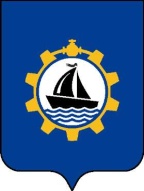 Саха θрθспyyбyлyкэтэ"Жатай"Куораттаађы уокуругунУУРААХ№ главыНаименование главыСтр.Паспорт программыСтр. 3-41Нормативно-правовое обеспечениеСтр. 52Характеристика текущей ситуации Стр. 6-73Цель и задачиСтр. 7-84Система программных мероприятийСтр. 8-225Ресурсное обеспечение Стр. 22-236Организация управления программой и контроль за ходом её реализацииСтр. 23-247Методика оценки достижения конечных результатов Стр. 258Перечень целевых индикаторов и показателейСтр. 251Наименование ПрограммыМуниципальная программа «Поддержка и развитие институтов общества Городского округа «Жатай» на 2022 - 2024 годы» (далее-Программа)2Основание для разработкиПостановление Окружной Администрации ГО «Жатай» от 16.09.2016г. №170 «Об утверждении Методических рекомендаций по разработке муниципальных программ ГО «Жатай»3Заказчик ПрограммыОкружная Администрация Городского округа «Жатай» 4Исполнитель ПрограммыУправление культуры, спорта, молодежной и семейной политики Окружной Администрации Городского округа «Жатай»5Участники ПрограммыУчреждения и организации ГО «Жатай»6Основная цель ПрограммыСоздание условий для эффективной самореализации молодежи, популяризация института семьи, улучшение условий физкультурной и спортивной деятельности, развитие гражданского общества и укрепление общественного здоровья в Городском округе «Жатай»7Основные   задачи Программы- Вовлечение молодежи в социальную, трудовую, творческую деятельность; - Развитие эффективной системы патриотического воспитания и профилактики экстремизма; - Профилактика семейного неблагополучия; - Организация и проведение мероприятий    по укреплению и популяризации семейно-брачных отношений; - Привлечение населения к регулярным занятиям физической культуры и массового спорта;- Развитие детско-юношеского спорта;- Профилактика факторов риска неинфекционных заболеваний населения;- Формирование системы мотивации граждан к здоровому образу жизни;- Развитие и стимулирование социально-ориентированных некоммерческих организаций;- Поддержка добровольчества (волонтерства)8Ожидаемые конечные результаты - Увеличение доли молодых граждан (14 - 35 лет), участвующих в реализации молодежных социальных проектов и мероприятий, от общей численности населения соответствующего возраста - 33%.;- Увеличение количества семей, находящихся в трудной жизненной ситуации, которым оказана консультационная, информационная, психологическая и финансовая поддержка - 155;- Увеличение доли населения, систематически занимающегося физической культурой и спортом к общей численности населения - 45%;-  Снижение смертности от всех причин - 6,5 случаев на 1000 человек населения;- Увеличение количества социально ориентированных некоммерческих организаций и других общественных объединений, которым оказана координационная, консультационная, информационная, методическая и финансовая муниципальная поддержка - 15; - Увеличение количества реализованных добровольческих (волонтерских) инициатив и проектов - 109Перечень подпрограмм1. Подпрограмма «Создание условий для развития потенциала подрастающего поколения, молодежи»2. Подпрограмма «Поддержка семьи и брака»3. Подпрограмма «Физическая культура и массовый спорт»4. Подпрограмма «Укрепление общественного здоровья»5. Подпрограмма «Содействие развитию гражданского общества и добровольчества» 10Объем и источники финансирования программыИсточниками финансирования программы являются средства бюджета ГО «Жатай» и бюджета РС(Я). Общий объем финансирования на 2022-2024 годы составляет 11689,00 тыс. рублей, в т.ч.:Бюджет ГО Жатай – 11689,00 тыс. рублей, в т.ч. по годам:2022 год – 3884,00 тыс. рублей.2023 год – 3807,00 тыс. рублей.2024 год – 3998,00 тыс. рублей.Бюджет РС (Я) – 0,00 тыс. рублей	Федеральный бюджет – 0,00 тыс. рублейОбъемы финансирования Программы ежегодно корректируются с учетом возможностей бюджета Городского округа «Жатай» и возможностью участия в региональных конкурсах на предоставление субсидий.Сильные стороныСлабые стороны- функционирование налаженной системы организации летней трудовой занятости молодежи путем обеспечения временного трудоустройства;- возможность совершенствования форм и методов патриотического воспитания, с учетом создания общероссийской патриотической организации Юнармия;- приобщение детей и молодежи к процессам развития гражданского общества в республике на примере участия в Едином детском движении РС(Я);- отсутствие роста числа несовершеннолетних, состоящих на учете в КДНиЗП;- активная деятельность на постоянной основе муниципальных команд по игровым видам спорта;- создание муниципального Центра поддержки общественных инициатив и добровольчества;- наличие на территории медицинских учреждений и образовательного (с отделением медицинской направленности)- отсутствие единой инфраструктуры по реализации государственной молодежной политики, так как отсутствует четкая интеграция деятельности, а также полномочия по вопросам работы с молодежью распределены между разными ведомствами исполнительных органов государственной власти;- низкая активность молодежи в решении проблем и задач социально-экономического развития ГО, в т.ч. путем участия в кадровых конкурсах, конкурсах на гранты;- не снижающееся количество семей ТЖС;- отсутствие спортивных объектов для занятий массовыми видами спорта для взрослого населения;- слабая включенность населения в общественную и добровольческую деятельность;- малое количество и низкая активность СО НКОВозможностиУгрозы- участие муниципальных учреждений в конкурсах на гранты с социальными проектами;- развитие муниципального центра поддержки общественных инициатив и добровольчества;- более эффективное использование всех имеющихся объектов (в т.ч. образовательных) для занятий физической культурой и спортом;- участие членов «серебренного волонтерства» в мероприятиях по укреплению общественного здоровья- недостаточность рабочих мест в ГО приведет к росту социального неблагополучия;- отсутствие молодежного центра приведет к еще большему снижению общественной активности молодежи; - не достаточные меры по развитию детско-юношеского спорта и отсутствие спортивных объектов массового спорта (в том числе ГТО) могут способствовать ухудшению подготовки резерва муниципальных спортивных команд и в целом слабому уровню физической культуры и спорта1Основание для разработкиПостановление Окружной Администрации ГО «Жатай» от 16.09.2016г. №170 «Об утверждении Методических рекомендаций по разработке муниципальных программ ГО «Жатай»2ЗаказчикОкружная Администрация Городского округа «Жатай»3Ответственный исполнительУправление культуры, спорта, молодежной и семейной политики Окружной Администрации Городского округа «Жатай»4Соисполнители-5Основная цельСодействие выработки активной жизненной позиции и личностной самореализации молодежи6Основные задачи- Вовлечение молодежи в социальную, трудовую, творческую деятельность; - Развитие эффективной системы патриотического воспитания и профилактики экстремизма.7Объем и источники финансирования, в том числе по годам реализацииОбщий объем финансирования составляет 3824,00 тыс. руб., в т.ч. из бюджета ГО «Жатай» - 3824,00 тыс. руб.:2022 год – 1274,00 тыс. рублей.2023 год – 1245,00 тыс. рублей.2024 год – 1305,00 тыс. рублей.Из государственного бюджета Республики Саха (Якутия) - 0,00 тыс. руб.:Объемы финансирования Подпрограммы ежегодно корректируются с учетом возможностей бюджета ГО «Жатай»Источниками финансирования Подпрограммы являются средства бюджета ГО «Жатай»1Основание для разработкиПостановление Окружной Администрации ГО «Жатай» от 16.09.2016г. №170 «Об утверждении Методических рекомендаций по разработке муниципальных программ ГО «Жатай»2ЗаказчикОкружная Администрация Городского округа «Жатай»3Ответственный исполнительУправление культуры, спорта, молодежной и семейной политики Окружной Администрации Городского округа «Жатай»4Соисполнители-5Основная цельСодействие укреплению института семьи и брака6Основные задачи- Профилактика семейного неблагополучия- Организация и проведение мероприятий   по укреплению и популяризации семейно-брачных отношений7Объем и источники финансирования, в том числе по годам реализацииОбщий объем финансирования составляет 3373,00 тыс. руб., в т.ч. из бюджета ГО «Жатай» - 3373,00 тыс. руб.:2022 год – 1154,00 тыс. руб.;2023 год – 1087,00 тыс. руб.;2024 год – 1132,00 тыс. руб.Из государственного бюджета Республики Саха (Якутия) - 0,00 тыс. руб.:Объемы финансирования Подпрограммы ежегодно корректируются с учетом возможностей бюджета ГО «Жатай»Источниками финансирования Подпрограммы являются средства бюджета ГО «Жатай»1Основание для разработкиПостановление Окружной Администрации ГО «Жатай» от 16.09.2016г. №170 «Об утверждении Методических рекомендаций по разработке муниципальных программ ГО «Жатай»2ЗаказчикОкружная Администрация Городского округа «Жатай»3Ответственный исполнительУправление культуры, спорта, молодежной и семейной политики Окружной Администрации Городского округа «Жатай»4Основная цельУлучшение условий физкультурной и спортивной деятельности5Основные задачи- Привлечение населения к регулярным занятиям физической культуры и массового спорта- Развитие детско-юношеского спорта6Объем и источники финансирования, в том числе по годам реализацииОбщий объем финансирования составляет 3625,00 тыс. руб., в т.ч. из бюджета ГО «Жатай» - 3625,00 тыс. руб.:2022 год – 1225,00 тыс. руб.;2023 год – 1165,00 тыс. руб.;2024 год - 1235 тыс. руб.Из государственного бюджета Республики Саха (Якутия) - 0,00 тыс. руб.:Объемы финансирования Подпрограммы ежегодно корректируются с учетом возможностей бюджета ГО «Жатай»Источниками финансирования Подпрограммы являются средства бюджета ГО «Жатай»1Основание для разработкиПостановление Окружной Администрации ГО «Жатай» от 16.09.2016г. №170 «Об утверждении Методических рекомендаций по разработке муниципальных программ ГО «Жатай»2ЗаказчикОкружная Администрация Городского округа «Жатай»3Ответственный исполнительУправление культуры, спорта, молодежной и семейной политики Окружной Администрации Городского округа «Жатай»4УчастникиУчреждения и организации, жители ГО «Жатай»4Основная цельСодействие созданию профилактической (здоровье сберегающей) среды5Основные задачи- Профилактика факторов риска неинфекционных заболеваний- Формирование системы мотивации граждан к здоровому образу жизни6Объем и источники финансирования, в том числе по годам реализацииОбщий объем финансирования составляет 293,00 тыс. руб., в т.ч. из бюджета ГО «Жатай» - 293,00 тыс. руб.:2022 год – 87,0 тыс. руб.;2023 год – 100,00 тыс. руб.;2024 год – 106,00 тыс. руб.Из государственного бюджета Республики Саха (Якутия) - 0,00 тыс. руб.:Объемы финансирования Подпрограммы ежегодно корректируются с учетом возможностей бюджета ГО «Жатай»Источниками финансирования Подпрограммы являются средства бюджета ГО «Жатай»1Основание для разработкиПостановление Окружной Администрации ГО «Жатай» от 16.09.2016г. №170 «Об утверждении Методических рекомендаций по разработке муниципальных программ ГО «Жатай»2ЗаказчикОкружная Администрация Городского округа «Жатай»3Ответственный исполнительУправление культуры, спорта, молодежной и семейной политики Окружной Администрации Городского округа «Жатай»4СоисполнителиОкружная Администрация Городского округа «Жатай», Управление культуры, спорта, молодежной и семейной политики Окружной Администрации Городского округа «Жатай»5Основная цельПоддержка социально-ориентированных некоммерческих организаций и добровольчества6Основные задачи- Развитие и стимулирование социально-ориентированных некоммерческих организаций - Поддержка добровольчества (волонтерства)7Объем и источники финансирования, в том числе по годам реализацииОбщий объем финансирования составляет 574,00 тыс. руб., в т.ч. из бюджета ГО «Жатай» - 574,00 тыс. руб.:2022 год – 144,00 тыс. руб.;2023 год – 210,00 тыс. руб.;2024 год – 220,00 тыс. руб.Из государственного бюджета Республики Саха (Якутия) - 0,00 тыс. руб.:Объемы финансирования Подпрограммы ежегодно корректируются с учетом возможностей бюджета ГО «Жатай»Источниками финансирования Подпрограммы являются средства бюджета ГО «Жатай»Объем финансирования муниципальной программы(тыс.рублей)Объем финансирования муниципальной программы(тыс.рублей)Объем финансирования муниципальной программы(тыс.рублей)Объем финансирования муниципальной программы(тыс.рублей)Объем финансирования муниципальной программы(тыс.рублей)Источники финансированияИсточники финансированияОбъем финансирования, всего2022 г.2023 г.2024 г.Республиканский бюджет, в том числе:Республиканский бюджет, в том числе:0,000,000,000,00- капитальные вложения- капитальные вложения0,000,000,000,00- НИОКР, ПИР, ПСД- НИОКР, ПИР, ПСД0,000,000,000,00- прочие расходы- прочие расходы0,000,000,000,00Местный бюджет, в том числе:Местный бюджет, в том числе:11689,003884,003807,003998,00- капитальные вложения- капитальные вложения0,000,000,000,00- НИОКР, ПИР, ПСД- НИОКР, ПИР, ПСД0,000,000,000,00- прочие расходы- прочие расходы11689,003884,003807,003998,00Внебюджетные источники, в том числе:Внебюджетные источники, в том числе:0000- капитальные вложения- капитальные вложения0,000,000,000,00- НИОКР, ПИР, ПСД- НИОКР, ПИР, ПСД0,000,000,000,00- прочие расходы- прочие расходы0,000,000,000,00Итого:Итого:11689,003884,003807,003998,00Приложение №1
к Муниципальной программе
«Поддержка и развитие институтов общества на 2022 - 2024 годы»,
утвержденной постановлением Окружной администрации ГО «Жатай»
«28»  декабря  2021г. № 93-ГПриложение №1
к Муниципальной программе
«Поддержка и развитие институтов общества на 2022 - 2024 годы»,
утвержденной постановлением Окружной администрации ГО «Жатай»
«28»  декабря  2021г. № 93-ГПриложение №1
к Муниципальной программе
«Поддержка и развитие институтов общества на 2022 - 2024 годы»,
утвержденной постановлением Окружной администрации ГО «Жатай»
«28»  декабря  2021г. № 93-ГПриложение №1
к Муниципальной программе
«Поддержка и развитие институтов общества на 2022 - 2024 годы»,
утвержденной постановлением Окружной администрации ГО «Жатай»
«28»  декабря  2021г. № 93-ГПриложение №1
к Муниципальной программе
«Поддержка и развитие институтов общества на 2022 - 2024 годы»,
утвержденной постановлением Окружной администрации ГО «Жатай»
«28»  декабря  2021г. № 93-ГПлан реализации муниципальной программы
«Поддержка и развитие институтов общества на 2022 - 2024 годы»План реализации муниципальной программы
«Поддержка и развитие институтов общества на 2022 - 2024 годы»План реализации муниципальной программы
«Поддержка и развитие институтов общества на 2022 - 2024 годы»План реализации муниципальной программы
«Поддержка и развитие институтов общества на 2022 - 2024 годы»План реализации муниципальной программы
«Поддержка и развитие институтов общества на 2022 - 2024 годы»План реализации муниципальной программы
«Поддержка и развитие институтов общества на 2022 - 2024 годы»План реализации муниципальной программы
«Поддержка и развитие институтов общества на 2022 - 2024 годы»(в тыс. руб)N п/пНаименование мероприятийСроки реализацииВсего финансовых средствВ том числе по источникам финансированияВ том числе по источникам финансированияВ том числе по источникам финансированияВ том числе по источникам финансированияN п/пНаименование мероприятийСроки реализацииВсего финансовых средствБюджет РС(Я)Бюджет ГО Жатай"Внебюджетные источникиОтветственный исполнитель12345678Муниципальная программа «Поддержка и развитие институтов общества на 2022 - 2024 годы»2022 - 2024Управление культуры, спорта, молодежной и семейной политики Окружной Администрации Городского округа «Жатай»Итого:11689,000,0011689,000,00Управление культуры, спорта, молодежной и семейной политики Окружной Администрации Городского округа «Жатай»20223884,000,003884,000,00Управление культуры, спорта, молодежной и семейной политики Окружной Администрации Городского округа «Жатай»20233807,000,003807,000,00Управление культуры, спорта, молодежной и семейной политики Окружной Администрации Городского округа «Жатай»20243998,000,003998,000,00Управление культуры, спорта, молодежной и семейной политики Окружной Администрации Городского округа «Жатай»I.                Подпрограмма «Создание условий для развития потенциала молодежи»I.                Подпрограмма «Создание условий для развития потенциала молодежи»I.                Подпрограмма «Создание условий для развития потенциала молодежи»I.                Подпрограмма «Создание условий для развития потенциала молодежи»I.                Подпрограмма «Создание условий для развития потенциала молодежи»I.                Подпрограмма «Создание условий для развития потенциала молодежи»I.                Подпрограмма «Создание условий для развития потенциала молодежи»I.                Подпрограмма «Создание условий для развития потенциала молодежи»1.Цель N1. Содействие выработки активной жизненной позиции и личностной самореализации молодежи2022 - 2024Управление культуры, спорта, молодежной и семейной политики Окружной Администрации Городского округа «Жатай»Итого:3824,000,003824,000,00Управление культуры, спорта, молодежной и семейной политики Окружной Администрации Городского округа «Жатай»20221274,000,001274,000,00Управление культуры, спорта, молодежной и семейной политики Окружной Администрации Городского округа «Жатай»20231245,000,001245,000,00Управление культуры, спорта, молодежной и семейной политики Окружной Администрации Городского округа «Жатай»20241305,000,001305,000,00Управление культуры, спорта, молодежной и семейной политики Окружной Администрации Городского округа «Жатай»1.1.Задача 1.1 "Вовлечение молодежи в социальную, трудовую, творческую деятельность"2022 - 2024Специалист по молодежной политике управления культуры, спорта, молодежной и семейной политики Окружной Администрации Городского округа «Жатай»Итого:848,000,00848,000,00Специалист по молодежной политике управления культуры, спорта, молодежной и семейной политики Окружной Администрации Городского округа «Жатай»2022272,000,00272,000,00Специалист по молодежной политике управления культуры, спорта, молодежной и семейной политики Окружной Администрации Городского округа «Жатай»2023283,000,00283,000,00Специалист по молодежной политике управления культуры, спорта, молодежной и семейной политики Окружной Администрации Городского округа «Жатай»2024293,000,00293,000,00Специалист по молодежной политике управления культуры, спорта, молодежной и семейной политики Окружной Администрации Городского округа «Жатай»1.1.1Организация и проведение молодежных социальных проектов и мероприятий Специалист по молодежной политике управления культуры, спорта, молодежной и семейной политики Окружной Администрации Городского округа «Жатай»Итого:251,000,00251,000,00Специалист по молодежной политике управления культуры, спорта, молодежной и семейной политики Окружной Администрации Городского округа «Жатай»202280,000,0080,000,00Специалист по молодежной политике управления культуры, спорта, молодежной и семейной политики Окружной Администрации Городского округа «Жатай»202383,000,0083,000,00Специалист по молодежной политике управления культуры, спорта, молодежной и семейной политики Окружной Администрации Городского округа «Жатай»202488,000,0088,000,00Специалист по молодежной политике управления культуры, спорта, молодежной и семейной политики Окружной Администрации Городского округа «Жатай»1.1.2Выявление и поддержка талантливой молодежиСпециалист по молодежной политике управления культуры, спорта, молодежной и семейной политики Окружной Администрации Городского округа «Жатай»Итого:495,000,00495,000,00Специалист по молодежной политике управления культуры, спорта, молодежной и семейной политики Окружной Администрации Городского округа «Жатай»2022160,000,00160,000,00Специалист по молодежной политике управления культуры, спорта, молодежной и семейной политики Окружной Администрации Городского округа «Жатай»2023165,000,00165,000,00Специалист по молодежной политике управления культуры, спорта, молодежной и семейной политики Окружной Администрации Городского округа «Жатай»2024170,000,00170,000,00Специалист по молодежной политике управления культуры, спорта, молодежной и семейной политики Окружной Администрации Городского округа «Жатай»1.1.3Профилактика правонарушений среди несовершеннолетнихСпециалист по молодежной политике управления культуры, спорта, молодежной и семейной политики Окружной Администрации Городского округа «Жатай»Итого:102,000,00102,000,00Специалист по молодежной политике управления культуры, спорта, молодежной и семейной политики Окружной Администрации Городского округа «Жатай»202232,000,0032,000,00Специалист по молодежной политике управления культуры, спорта, молодежной и семейной политики Окружной Администрации Городского округа «Жатай»202335,000,0035,000,00Специалист по молодежной политике управления культуры, спорта, молодежной и семейной политики Окружной Администрации Городского округа «Жатай»202435,000,0035,000,00Специалист по молодежной политике управления культуры, спорта, молодежной и семейной политики Окружной Администрации Городского округа «Жатай»1.2Задача 1.2. Развитие эффективной системы патриотического воспитания и профилактики экстремизма2022 - 2024Специалист по молодежной политике управления культуры, спорта, молодежной и семейной политики Окружной Администрации Городского округа «Жатай»Итого:296,000,00296,000,00Специалист по молодежной политике управления культуры, спорта, молодежной и семейной политики Окружной Администрации Городского округа «Жатай»202292,000,0092,000,00Специалист по молодежной политике управления культуры, спорта, молодежной и семейной политики Окружной Администрации Городского округа «Жатай»2023102,000,00102,000,00Специалист по молодежной политике управления культуры, спорта, молодежной и семейной политики Окружной Администрации Городского округа «Жатай»2024102,000,00102,000,00Специалист по молодежной политике управления культуры, спорта, молодежной и семейной политики Окружной Администрации Городского округа «Жатай»1.2.1Гражданско-патриотическое воспитание молодежи, профилактика экстремизма и гармонизация межнациональных отношений2022 - 2024Специалист по молодежной политике управления культуры, спорта, молодежной и семейной политики Окружной Администрации Городского округа «Жатай»Итого:166,000,00166,000,00Специалист по молодежной политике управления культуры, спорта, молодежной и семейной политики Окружной Администрации Городского округа «Жатай»202252,000,0052,000,00Специалист по молодежной политике управления культуры, спорта, молодежной и семейной политики Окружной Администрации Городского округа «Жатай»202357,000,0057,000,00Специалист по молодежной политике управления культуры, спорта, молодежной и семейной политики Окружной Администрации Городского округа «Жатай»202457,000,0057,000,00Специалист по молодежной политике управления культуры, спорта, молодежной и семейной политики Окружной Администрации Городского округа «Жатай»1.2.2Военно-патриотическое воспитаниеСпециалист по молодежной политике управления культуры, спорта, молодежной и семейной политики Окружной Администрации Городского округа «Жатай»Итого:130,000,00130,000,00Специалист по молодежной политике управления культуры, спорта, молодежной и семейной политики Окружной Администрации Городского округа «Жатай»202240,000,0040,000,00Специалист по молодежной политике управления культуры, спорта, молодежной и семейной политики Окружной Администрации Городского округа «Жатай»202345,000,0045,000,00Специалист по молодежной политике управления культуры, спорта, молодежной и семейной политики Окружной Администрации Городского округа «Жатай»202445,000,0045,000,00Специалист по молодежной политике управления культуры, спорта, молодежной и семейной политики Окружной Администрации Городского округа «Жатай»1.3Задача N1.3 Руководство и управление в сфере молодежной политики2020 - 2024Специалист по молодежной политике управления культуры, спорта, молодежной и семейной политики Окружной Администрации Городского округа «Жатай»Итого:2680,000,002680,000,00Специалист по молодежной политике управления культуры, спорта, молодежной и семейной политики Окружной Администрации Городского округа «Жатай»2022910,000,00910,000,00Специалист по молодежной политике управления культуры, спорта, молодежной и семейной политики Окружной Администрации Городского округа «Жатай»2023860,000,00860,000,00Специалист по молодежной политике управления культуры, спорта, молодежной и семейной политики Окружной Администрации Городского округа «Жатай»2024910,000,00910,000,00Специалист по молодежной политике управления культуры, спорта, молодежной и семейной политики Окружной Администрации Городского округа «Жатай»1.3.1Осуществление руководства и управления в сфере молодежной политикиНачальник Управления культуры, спорта, молодежной и семейной политики Окружной Администрации Городского округа «Жатай»Итого:2680,000,002680,000,00Начальник Управления культуры, спорта, молодежной и семейной политики Окружной Администрации Городского округа «Жатай»2022910,000,00910,000,00Начальник Управления культуры, спорта, молодежной и семейной политики Окружной Администрации Городского округа «Жатай»2023860,000,00860,000,00Начальник Управления культуры, спорта, молодежной и семейной политики Окружной Администрации Городского округа «Жатай»2024910,000,00910,000,00Начальник Управления культуры, спорта, молодежной и семейной политики Окружной Администрации Городского округа «Жатай»II. Подпрограмма «Поддержка семьи и брака»II. Подпрограмма «Поддержка семьи и брака»II. Подпрограмма «Поддержка семьи и брака»II. Подпрограмма «Поддержка семьи и брака»II. Подпрограмма «Поддержка семьи и брака»II. Подпрограмма «Поддержка семьи и брака»II. Подпрограмма «Поддержка семьи и брака»II. Подпрограмма «Поддержка семьи и брака»2Цель N2 Содействие укреплению института семьи и брака2022-2024Управление культуры, спорта, молодежной и семейной политики Окружной Администрации Городского округа «Жатай»Итого:3373,000,003373,000,00Управление культуры, спорта, молодежной и семейной политики Окружной Администрации Городского округа «Жатай»20221154,000,001154,000,00Управление культуры, спорта, молодежной и семейной политики Окружной Администрации Городского округа «Жатай»20231087,000,001087,000,00Управление культуры, спорта, молодежной и семейной политики Окружной Администрации Городского округа «Жатай»20241132,000,001132,000,00Управление культуры, спорта, молодежной и семейной политики Окружной Администрации Городского округа «Жатай»2.1.Задача N2.1 Профилактика семейного неблагополучия 2022-2024Специалист по делам семьи и детству Управления культуры, спорта, молодежной и семейной политики Окружной Администрации Городского округа «Жатай»Итого:620,000,00620,000,00Специалист по делам семьи и детству Управления культуры, спорта, молодежной и семейной политики Окружной Администрации Городского округа «Жатай»2022220,000,00220,000,00Специалист по делам семьи и детству Управления культуры, спорта, молодежной и семейной политики Окружной Администрации Городского округа «Жатай»2023200,000,00200,000,00Специалист по делам семьи и детству Управления культуры, спорта, молодежной и семейной политики Окружной Администрации Городского округа «Жатай»2024200,000,00200,000,00Специалист по делам семьи и детству Управления культуры, спорта, молодежной и семейной политики Окружной Администрации Городского округа «Жатай»2.1.1Поддержка детей из многодетных, малообеспеченных семей, семей, находящихся в трудной жизненной ситуации (ТЖС) Специалист по делам семьи и детству Управления культуры, спорта, молодежной и семейной политики Окружной Администрации Городского округа «Жатай»Итого:620,000,00620,000,00Специалист по делам семьи и детству Управления культуры, спорта, молодежной и семейной политики Окружной Администрации Городского округа «Жатай»2022220,000,00220,000,00Специалист по делам семьи и детству Управления культуры, спорта, молодежной и семейной политики Окружной Администрации Городского округа «Жатай»2023200,000,00200,000,00Специалист по делам семьи и детству Управления культуры, спорта, молодежной и семейной политики Окружной Администрации Городского округа «Жатай»2024200,000,00200,000,00Специалист по делам семьи и детству Управления культуры, спорта, молодежной и семейной политики Окружной Администрации Городского округа «Жатай»2.2Задача 2.2 Организация и проведение мероприятий по укреплению и популяризации семейно-брачных отношений2022-2024Специалист по делам семьи и детству Управления культуры, спорта, молодежной и семейной политики Окружной Администрации Городского округа «Жатай»Итого:138,000,00138,000,00Специалист по делам семьи и детству Управления культуры, спорта, молодежной и семейной политики Окружной Администрации Городского округа «Жатай»202244,000,0044,000,00Специалист по делам семьи и детству Управления культуры, спорта, молодежной и семейной политики Окружной Администрации Городского округа «Жатай»202347,000,0047,000,00Специалист по делам семьи и детству Управления культуры, спорта, молодежной и семейной политики Окружной Администрации Городского округа «Жатай»202447,000,0047,000,00Специалист по делам семьи и детству Управления культуры, спорта, молодежной и семейной политики Окружной Администрации Городского округа «Жатай»2.2.1Организация и проведение муниципальных мероприятий семейной направленности2020 - 2024Специалист по делам семьи и детству Управления культуры, спорта, молодежной и семейной политики Окружной Администрации Городского округа «Жатай»Итого:138,000,00138,000,00Специалист по делам семьи и детству Управления культуры, спорта, молодежной и семейной политики Окружной Администрации Городского округа «Жатай»202244,000,0044,000,00Специалист по делам семьи и детству Управления культуры, спорта, молодежной и семейной политики Окружной Администрации Городского округа «Жатай»202347,000,0047,000,00Специалист по делам семьи и детству Управления культуры, спорта, молодежной и семейной политики Окружной Администрации Городского округа «Жатай»202447,000,0047,000,00Специалист по делам семьи и детству Управления культуры, спорта, молодежной и семейной политики Окружной Администрации Городского округа «Жатай»2.2.2Изготовление и размещение материалов социальной направленности по укреплению семейных ценностей Специалист по делам семьи и детству Управления культуры, спорта, молодежной и семейной политики Окружной Администрации Городского округа «Жатай»Итого:0,000,000,000,00Специалист по делам семьи и детству Управления культуры, спорта, молодежной и семейной политики Окружной Администрации Городского округа «Жатай»20220,000,000,000,00Специалист по делам семьи и детству Управления культуры, спорта, молодежной и семейной политики Окружной Администрации Городского округа «Жатай»20230,000,000,000,00Специалист по делам семьи и детству Управления культуры, спорта, молодежной и семейной политики Окружной Администрации Городского округа «Жатай»20240,000,000,000,00Специалист по делам семьи и детству Управления культуры, спорта, молодежной и семейной политики Окружной Администрации Городского округа «Жатай»2.3Задача 2.3 Руководство и управление в в сфере семейной политики2022-2024Специалист по делам семьи и детству Управления культуры, спорта, молодежной и семейной политики Окружной Администрации Городского округа «Жатай»Итого:2615,000,002615,000,00Специалист по делам семьи и детству Управления культуры, спорта, молодежной и семейной политики Окружной Администрации Городского округа «Жатай»2022890,000,00890,000,00Специалист по делам семьи и детству Управления культуры, спорта, молодежной и семейной политики Окружной Администрации Городского округа «Жатай»2023840,000,00840,000,00Специалист по делам семьи и детству Управления культуры, спорта, молодежной и семейной политики Окружной Администрации Городского округа «Жатай»2024885,000,00885,000,00Специалист по делам семьи и детству Управления культуры, спорта, молодежной и семейной политики Окружной Администрации Городского округа «Жатай»2.3.1Повышение квалификации специалистов семейной сферы2022-2024Специалист по делам семьи и детству Управления культуры, спорта, молодежной и семейной политики Окружной Администрации Городского округа «Жатай»Итого:40,000,0040,000,00Специалист по делам семьи и детству Управления культуры, спорта, молодежной и семейной политики Окружной Администрации Городского округа «Жатай»202215,000,0015,000,00Специалист по делам семьи и детству Управления культуры, спорта, молодежной и семейной политики Окружной Администрации Городского округа «Жатай»202315,000,0015,000,00Специалист по делам семьи и детству Управления культуры, спорта, молодежной и семейной политики Окружной Администрации Городского округа «Жатай»202410,000,0010,000,00Специалист по делам семьи и детству Управления культуры, спорта, молодежной и семейной политики Окружной Администрации Городского округа «Жатай»2.3.2Осуществление руководства и управления в сфере семейной политикиНачальник Управления культуры, спорта, молодежной и семейной политики Окружной Администрации Городского округа «Жатай»Итого:2575,000,002575,000,00Начальник Управления культуры, спорта, молодежной и семейной политики Окружной Администрации Городского округа «Жатай»2022875,000,00875,000,00Начальник Управления культуры, спорта, молодежной и семейной политики Окружной Администрации Городского округа «Жатай»2023825,000,00825,000,00Начальник Управления культуры, спорта, молодежной и семейной политики Окружной Администрации Городского округа «Жатай»2024875,000,00875,000,00Начальник Управления культуры, спорта, молодежной и семейной политики Окружной Администрации Городского округа «Жатай»III. Подпрограмма «Физическая культура и массовый спорт»III. Подпрограмма «Физическая культура и массовый спорт»III. Подпрограмма «Физическая культура и массовый спорт»III. Подпрограмма «Физическая культура и массовый спорт»III. Подпрограмма «Физическая культура и массовый спорт»III. Подпрограмма «Физическая культура и массовый спорт»III. Подпрограмма «Физическая культура и массовый спорт»III. Подпрограмма «Физическая культура и массовый спорт»3Цель N3 Улучшение условий физкультурной и спортивной деятельности2022-2024 Управление культуры, спорта, молодежной и семейной политики Окружной Администрации Городского округа «Жатай»Итого:3625,000,003625,000,00 Управление культуры, спорта, молодежной и семейной политики Окружной Администрации Городского округа «Жатай»20221225,000,001225,000,00 Управление культуры, спорта, молодежной и семейной политики Окружной Администрации Городского округа «Жатай»20231165,000,001165,000,00 Управление культуры, спорта, молодежной и семейной политики Окружной Администрации Городского округа «Жатай»20241235,000,001235,000,00 Управление культуры, спорта, молодежной и семейной политики Окружной Администрации Городского округа «Жатай»3.1Задача 3.1 Привлечение населения к регулярным занятиям физической культуры и массового спорта2022-2024Специалист по физической культуре и спорту Управления культуры, спорта, молодежной и семейной политики Окружной Администрации Городского округа «Жатай»Итого:1225,000,001225,000,00Специалист по физической культуре и спорту Управления культуры, спорта, молодежной и семейной политики Окружной Администрации Городского округа «Жатай»2022485,000,00485,000,00Специалист по физической культуре и спорту Управления культуры, спорта, молодежной и семейной политики Окружной Администрации Городского округа «Жатай»2023340,000,00340,000,00Специалист по физической культуре и спорту Управления культуры, спорта, молодежной и семейной политики Окружной Администрации Городского округа «Жатай»2024400,000,00400,000,00Специалист по физической культуре и спорту Управления культуры, спорта, молодежной и семейной политики Окружной Администрации Городского округа «Жатай»3.1.1Организация и проведение муниципальных физкультурных и спортивных мероприятий, в том числе мероприятий по реализации Всероссийского физкультурно-спортивного комплекса «Готов к Труду и обороне» (ГТО)2022-2024Специалист по физической культуре и спорту Управления культуры, спорта, молодежной и семейной политики Окружной Администрации Городского округа «Жатай»Итого:545,000,00545,000,00Специалист по физической культуре и спорту Управления культуры, спорта, молодежной и семейной политики Окружной Администрации Городского округа «Жатай»2022135,000,00135,000,00Специалист по физической культуре и спорту Управления культуры, спорта, молодежной и семейной политики Окружной Администрации Городского округа «Жатай»2023210,000,00210,000,00Специалист по физической культуре и спорту Управления культуры, спорта, молодежной и семейной политики Окружной Администрации Городского округа «Жатай»2024200,000,00200,000,00Специалист по физической культуре и спорту Управления культуры, спорта, молодежной и семейной политики Окружной Администрации Городского округа «Жатай»3.1.2Подготовка и участие команд городского округа "Жатай" в соревновательных мероприятиях Дальневосточного Федерального округа, России, Республики Саха (Якутия), а также их стимулирование и поощрениеСпециалист по физической культуре и спорту Управления культуры, спорта, молодежной и семейной политики Окружной Администрации Городского округа «Жатай»Итого:680,000,00680,000,00Специалист по физической культуре и спорту Управления культуры, спорта, молодежной и семейной политики Окружной Администрации Городского округа «Жатай»2022350,000,00350,000,00Специалист по физической культуре и спорту Управления культуры, спорта, молодежной и семейной политики Окружной Администрации Городского округа «Жатай»2023130,000,00130,000,00Специалист по физической культуре и спорту Управления культуры, спорта, молодежной и семейной политики Окружной Администрации Городского округа «Жатай»2024200,000,00200,000,00Специалист по физической культуре и спорту Управления культуры, спорта, молодежной и семейной политики Окружной Администрации Городского округа «Жатай»3.2.Задача 3.2. Развитие детско-юношеского спорта 2022-2024Специалист по физической культуре и спорту Управления культуры, спорта, молодежной и семейной политики Окружной Администрации Городского округа «Жатай»Итого:750,000,00750,000,00Специалист по физической культуре и спорту Управления культуры, спорта, молодежной и семейной политики Окружной Администрации Городского округа «Жатай»2022190,000,00190,000,00Специалист по физической культуре и спорту Управления культуры, спорта, молодежной и семейной политики Окружной Администрации Городского округа «Жатай»2023275,000,00275,000,00Специалист по физической культуре и спорту Управления культуры, спорта, молодежной и семейной политики Окружной Администрации Городского округа «Жатай»2024285,000,00285,000,00Специалист по физической культуре и спорту Управления культуры, спорта, молодежной и семейной политики Окружной Администрации Городского округа «Жатай»3.2.1Организация и проведение первенства ГО «Жатай» среди учащихся по видам спорта2023 - 2024Специалист по физической культуре и спорту Управления культуры, спорта, молодежной и семейной политики Окружной Администрации Городского округа «Жатай»Итого:120,000,00120,000,00Специалист по физической культуре и спорту Управления культуры, спорта, молодежной и семейной политики Окружной Администрации Городского округа «Жатай»20220,000,000,000,00Специалист по физической культуре и спорту Управления культуры, спорта, молодежной и семейной политики Окружной Администрации Городского округа «Жатай»202355,000,0055,000,00Специалист по физической культуре и спорту Управления культуры, спорта, молодежной и семейной политики Окружной Администрации Городского округа «Жатай»202465,000,0065,000,00Специалист по физической культуре и спорту Управления культуры, спорта, молодежной и семейной политики Окружной Администрации Городского округа «Жатай»3.2.2Подготовка и участие детско-юношеских команд и юных спортсменов городского округа "Жатай" в соревновательных мероприятиях Дальневосточного Федерального округа, России, Республики Саха (Якутия)2022-2024Специалист по физической культуре и спорту Управления культуры, спорта, молодежной и семейной политики Окружной Администрации Городского округа «Жатай»Итого:230,000,00230,000,00Специалист по физической культуре и спорту Управления культуры, спорта, молодежной и семейной политики Окружной Администрации Городского округа «Жатай»202250,000,0050,000,00Специалист по физической культуре и спорту Управления культуры, спорта, молодежной и семейной политики Окружной Администрации Городского округа «Жатай»202390,000,0090,000,00Специалист по физической культуре и спорту Управления культуры, спорта, молодежной и семейной политики Окружной Администрации Городского округа «Жатай»202490,000,0090,000,00Специалист по физической культуре и спорту Управления культуры, спорта, молодежной и семейной политики Окружной Администрации Городского округа «Жатай»3.2.3Мероприятия, направленные на повышение качества и эффективности работы детско-юношеской спортивной школы 2020 - 2024Специалист по физической культуре и спорту Управления культуры, спорта, молодежной и семейной политики Окружной Администрации Городского округа «Жатай»Итого:400,000,00400,000,00Специалист по физической культуре и спорту Управления культуры, спорта, молодежной и семейной политики Окружной Администрации Городского округа «Жатай»2022140,000,00140,000,00Специалист по физической культуре и спорту Управления культуры, спорта, молодежной и семейной политики Окружной Администрации Городского округа «Жатай»2023130,000,00130,000,00Специалист по физической культуре и спорту Управления культуры, спорта, молодежной и семейной политики Окружной Администрации Городского округа «Жатай»2024130,000,00130,000,00Специалист по физической культуре и спорту Управления культуры, спорта, молодежной и семейной политики Окружной Администрации Городского округа «Жатай»3.3Задача 3.3 Руководство и управление в в сфере физической культуры и спорта2022-2024Специалист по физической культуре и спорту Управления культуры, спорта, молодежной и семейной политики Окружной Администрации Городского округа «Жатай»Итого:1650,000,001650,000,00Специалист по физической культуре и спорту Управления культуры, спорта, молодежной и семейной политики Окружной Администрации Городского округа «Жатай»2022550,000,00550,000,00Специалист по физической культуре и спорту Управления культуры, спорта, молодежной и семейной политики Окружной Администрации Городского округа «Жатай»2023550,000,00550,000,00Специалист по физической культуре и спорту Управления культуры, спорта, молодежной и семейной политики Окружной Администрации Городского округа «Жатай»2024550,000,00550,000,00Специалист по физической культуре и спорту Управления культуры, спорта, молодежной и семейной политики Окружной Администрации Городского округа «Жатай»3.3.1Осуществление руководства и управление в сфере физической культуры и спортаНачальник Управления культуры, спорта, молодежной и семейной политики Окружной Администрации Городского округа «Жатай»Итого:1650,000,001650,000,00Начальник Управления культуры, спорта, молодежной и семейной политики Окружной Администрации Городского округа «Жатай»2022550,000,00550,000,00Начальник Управления культуры, спорта, молодежной и семейной политики Окружной Администрации Городского округа «Жатай»2023550,000,00550,000,00Начальник Управления культуры, спорта, молодежной и семейной политики Окружной Администрации Городского округа «Жатай»2024550,000,00550,000,00Начальник Управления культуры, спорта, молодежной и семейной политики Окружной Администрации Городского округа «Жатай»IV. Подпрограмма «Укрепление общественного здоровья»IV. Подпрограмма «Укрепление общественного здоровья»IV. Подпрограмма «Укрепление общественного здоровья»IV. Подпрограмма «Укрепление общественного здоровья»IV. Подпрограмма «Укрепление общественного здоровья»IV. Подпрограмма «Укрепление общественного здоровья»IV. Подпрограмма «Укрепление общественного здоровья»IV. Подпрограмма «Укрепление общественного здоровья»4Цель N4 Содействие созданию профилактической (здоровье сберегающей) среды2022-2024Управление культуры, спорта, молодежной и семейной политики Окружной Администрации Городского округа «Жатай»Итого:293,000,00293,000,00Специалист по физической культуре и спорту Управления культуры, спорта, молодежной и семейной политики Окружной Администрации Городского округа «Жатай»202287,000,0087,000,00Специалист по физической культуре и спорту Управления культуры, спорта, молодежной и семейной политики Окружной Администрации Городского округа «Жатай»2023100,000,00100,000,00Специалист по физической культуре и спорту Управления культуры, спорта, молодежной и семейной политики Окружной Администрации Городского округа «Жатай»2024106,000,00106,000,00Специалист по физической культуре и спорту Управления культуры, спорта, молодежной и семейной политики Окружной Администрации Городского округа «Жатай»4.1Задача 4.1 Профилактика факторов риска неинфекционных заболеваний2022-2024Специалист по физической культуре и спорту Управления культуры, спорта, молодежной и семейной политики Окружной Администрации Городского округа «Жатай»Итого:118,000,00118,000,00Специалист по физической культуре и спорту Управления культуры, спорта, молодежной и семейной политики Окружной Администрации Городского округа «Жатай»202232,000,0032,000,00Специалист по физической культуре и спорту Управления культуры, спорта, молодежной и семейной политики Окружной Администрации Городского округа «Жатай»202340,000,0040,000,00Специалист по физической культуре и спорту Управления культуры, спорта, молодежной и семейной политики Окружной Администрации Городского округа «Жатай»202446,000,0046,000,00Специалист по физической культуре и спорту Управления культуры, спорта, молодежной и семейной политики Окружной Администрации Городского округа «Жатай»4.1.1Пропаганда Здорового образа жизни (ЗОЖ), профилактические мероприятия по снижению преждевременной смертностиСпециалист по физической культуре и спорту Управления культуры, спорта, молодежной и семейной политики Окружной Администрации Городского округа «Жатай»Итого:118,000,00118,000,00Специалист по физической культуре и спорту Управления культуры, спорта, молодежной и семейной политики Окружной Администрации Городского округа «Жатай»202232,000,0032,000,00Специалист по физической культуре и спорту Управления культуры, спорта, молодежной и семейной политики Окружной Администрации Городского округа «Жатай»202340,000,0040,000,00Специалист по физической культуре и спорту Управления культуры, спорта, молодежной и семейной политики Окружной Администрации Городского округа «Жатай»202446,000,0046,000,00Специалист по физической культуре и спорту Управления культуры, спорта, молодежной и семейной политики Окружной Администрации Городского округа «Жатай»4.2Задача 4.2 Формирование системы мотивации граждан к здоровому образу жизни2022-2024Специалист по физической культуре и спорту Управления культуры, спорта, молодежной и семейной политики Окружной Администрации Городского округа «Жатай»Итого:175,000,00175,000,00Специалист по физической культуре и спорту Управления культуры, спорта, молодежной и семейной политики Окружной Администрации Городского округа «Жатай»202255,000,0055,000,00Специалист по физической культуре и спорту Управления культуры, спорта, молодежной и семейной политики Окружной Администрации Городского округа «Жатай»202360,000,0060,000,00Специалист по физической культуре и спорту Управления культуры, спорта, молодежной и семейной политики Окружной Администрации Городского округа «Жатай»202460,000,0060,000,00Специалист по физической культуре и спорту Управления культуры, спорта, молодежной и семейной политики Окружной Администрации Городского округа «Жатай»4.2.1Организация и проведение производственных, общественных зарядок, занятий физической культурой по месту жительства и работы, меры их стимулирования, печать информационных материаловСпециалист по физической культуре и спорту Управления культуры, спорта, молодежной и семейной политики Окружной Администрации Городского округа «Жатай»Итого:175,000,00175,000,00Специалист по физической культуре и спорту Управления культуры, спорта, молодежной и семейной политики Окружной Администрации Городского округа «Жатай»202255,000,0055,000,00Специалист по физической культуре и спорту Управления культуры, спорта, молодежной и семейной политики Окружной Администрации Городского округа «Жатай»202360,000,0060,000,00Специалист по физической культуре и спорту Управления культуры, спорта, молодежной и семейной политики Окружной Администрации Городского округа «Жатай»202460,000,0060,000,00Специалист по физической культуре и спорту Управления культуры, спорта, молодежной и семейной политики Окружной Администрации Городского округа «Жатай»V. Подпрограмма «Содействие развитию гражданского общества и добровольчества»V. Подпрограмма «Содействие развитию гражданского общества и добровольчества»V. Подпрограмма «Содействие развитию гражданского общества и добровольчества»V. Подпрограмма «Содействие развитию гражданского общества и добровольчества»V. Подпрограмма «Содействие развитию гражданского общества и добровольчества»V. Подпрограмма «Содействие развитию гражданского общества и добровольчества»V. Подпрограмма «Содействие развитию гражданского общества и добровольчества»V. Подпрограмма «Содействие развитию гражданского общества и добровольчества»5Цель N5 Поддержка социально-ориентированных некоммерческих организаций и добровольчества2022-2024Управление культуры, спорта, молодежной и семейной политики Окружной Администрации Городского округа «Жатай»Итого:574,000,00574,000,00Управление культуры, спорта, молодежной и семейной политики Окружной Администрации Городского округа «Жатай»2022144,000,00144,000,00Управление культуры, спорта, молодежной и семейной политики Окружной Администрации Городского округа «Жатай»2023210,000,00210,000,00Управление культуры, спорта, молодежной и семейной политики Окружной Администрации Городского округа «Жатай»2024220,000,00220,000,00Управление культуры, спорта, молодежной и семейной политики Окружной Администрации Городского округа «Жатай»5.1Задача 5.1 Развитие и стимулирование социально-ориентированных некоммерческих организаций2022-2024Начальник Управления культуры, спорта, молодежной и семейной политики Окружной Администрации Городского округа «Жатай»Итого:420,000,00420,000,00Начальник Управления культуры, спорта, молодежной и семейной политики Окружной Администрации Городского округа «Жатай»2022100,000,00100,000,00Начальник Управления культуры, спорта, молодежной и семейной политики Окружной Администрации Городского округа «Жатай»2023155,000,00155,000,00Начальник Управления культуры, спорта, молодежной и семейной политики Окружной Администрации Городского округа «Жатай»2024165,000,00165,000,00Начальник Управления культуры, спорта, молодежной и семейной политики Окружной Администрации Городского округа «Жатай»5.1.1Муниципальная поддержка социально-ориентированных некоммерческих организаций Начальник Управления культуры, спорта, молодежной и семейной политики Окружной Администрации Городского округа «Жатай»Итого:420,000,00420,000,00Начальник Управления культуры, спорта, молодежной и семейной политики Окружной Администрации Городского округа «Жатай»2022100,000,00100,000,00Начальник Управления культуры, спорта, молодежной и семейной политики Окружной Администрации Городского округа «Жатай»2023155,000,00155,000,00Начальник Управления культуры, спорта, молодежной и семейной политики Окружной Администрации Городского округа «Жатай»2024165,000,00165,000,00Начальник Управления культуры, спорта, молодежной и семейной политики Окружной Администрации Городского округа «Жатай»5.2Задача 5.2 Поддержка добровольчества (волонтерства)2022-2024Начальник Управления культуры, спорта, молодежной и семейной политики Окружной Администрации Городского округа «Жатай»Итого:154,000,00154,000,00Начальник Управления культуры, спорта, молодежной и семейной политики Окружной Администрации Городского округа «Жатай»202244,000,0044,000,00Начальник Управления культуры, спорта, молодежной и семейной политики Окружной Администрации Городского округа «Жатай»202355,000,0055,000,00Начальник Управления культуры, спорта, молодежной и семейной политики Окружной Администрации Городского округа «Жатай»202455,000,0055,000,00Начальник Управления культуры, спорта, молодежной и семейной политики Окружной Администрации Городского округа «Жатай»5.2.1Меры поддержки и стимулирования участия добровольцев в муниципальных мероприятиях и реализации социальных проектовНачальник Управления культуры, спорта, молодежной и семейной политики Окружной Администрации Городского округа «Жатай»Итого:154,000,00154,000,00Начальник Управления культуры, спорта, молодежной и семейной политики Окружной Администрации Городского округа «Жатай»202244,000,0044,000,00Начальник Управления культуры, спорта, молодежной и семейной политики Окружной Администрации Городского округа «Жатай»202355,000,0055,000,00Начальник Управления культуры, спорта, молодежной и семейной политики Окружной Администрации Городского округа «Жатай»202455,000,0055,000,00Начальник Управления культуры, спорта, молодежной и семейной политики Окружной Администрации Городского округа «Жатай»Приложение №2
к Муниципальной программе
«Поддержка и развитие институтов общества на 2022 - 2024 годы»,
утвержденной постановлением Окружной администрации ГО «Жатай»
«28» декабря 2021г. № 93-ГПриложение №2
к Муниципальной программе
«Поддержка и развитие институтов общества на 2022 - 2024 годы»,
утвержденной постановлением Окружной администрации ГО «Жатай»
«28» декабря 2021г. № 93-ГПриложение №2
к Муниципальной программе
«Поддержка и развитие институтов общества на 2022 - 2024 годы»,
утвержденной постановлением Окружной администрации ГО «Жатай»
«28» декабря 2021г. № 93-ГПриложение №2
к Муниципальной программе
«Поддержка и развитие институтов общества на 2022 - 2024 годы»,
утвержденной постановлением Окружной администрации ГО «Жатай»
«28» декабря 2021г. № 93-ГПриложение №2
к Муниципальной программе
«Поддержка и развитие институтов общества на 2022 - 2024 годы»,
утвержденной постановлением Окружной администрации ГО «Жатай»
«28» декабря 2021г. № 93-ГПриложение №2
к Муниципальной программе
«Поддержка и развитие институтов общества на 2022 - 2024 годы»,
утвержденной постановлением Окружной администрации ГО «Жатай»
«28» декабря 2021г. № 93-ГПриложение №2
к Муниципальной программе
«Поддержка и развитие институтов общества на 2022 - 2024 годы»,
утвержденной постановлением Окружной администрации ГО «Жатай»
«28» декабря 2021г. № 93-ГПриложение №2
к Муниципальной программе
«Поддержка и развитие институтов общества на 2022 - 2024 годы»,
утвержденной постановлением Окружной администрации ГО «Жатай»
«28» декабря 2021г. № 93-ГПриложение №2
к Муниципальной программе
«Поддержка и развитие институтов общества на 2022 - 2024 годы»,
утвержденной постановлением Окружной администрации ГО «Жатай»
«28» декабря 2021г. № 93-ГПриложение №2
к Муниципальной программе
«Поддержка и развитие институтов общества на 2022 - 2024 годы»,
утвержденной постановлением Окружной администрации ГО «Жатай»
«28» декабря 2021г. № 93-ГПриложение №2
к Муниципальной программе
«Поддержка и развитие институтов общества на 2022 - 2024 годы»,
утвержденной постановлением Окружной администрации ГО «Жатай»
«28» декабря 2021г. № 93-ГПриложение №2
к Муниципальной программе
«Поддержка и развитие институтов общества на 2022 - 2024 годы»,
утвержденной постановлением Окружной администрации ГО «Жатай»
«28» декабря 2021г. № 93-ГЦелевые индикаторы Целевые индикаторы Целевые индикаторы Приложение №2
к Муниципальной программе
«Поддержка и развитие институтов общества на 2022 - 2024 годы»,
утвержденной постановлением Окружной администрации ГО «Жатай»
«28» декабря 2021г. № 93-ГПриложение №2
к Муниципальной программе
«Поддержка и развитие институтов общества на 2022 - 2024 годы»,
утвержденной постановлением Окружной администрации ГО «Жатай»
«28» декабря 2021г. № 93-ГПриложение №2
к Муниципальной программе
«Поддержка и развитие институтов общества на 2022 - 2024 годы»,
утвержденной постановлением Окружной администрации ГО «Жатай»
«28» декабря 2021г. № 93-ГПриложение №2
к Муниципальной программе
«Поддержка и развитие институтов общества на 2022 - 2024 годы»,
утвержденной постановлением Окружной администрации ГО «Жатай»
«28» декабря 2021г. № 93-ГПриложение №2
к Муниципальной программе
«Поддержка и развитие институтов общества на 2022 - 2024 годы»,
утвержденной постановлением Окружной администрации ГО «Жатай»
«28» декабря 2021г. № 93-ГПриложение №2
к Муниципальной программе
«Поддержка и развитие институтов общества на 2022 - 2024 годы»,
утвержденной постановлением Окружной администрации ГО «Жатай»
«28» декабря 2021г. № 93-Гмуниципальной программы
«Поддержка и развитие институтов общества на 2022 - 2024 годы»муниципальной программы
«Поддержка и развитие институтов общества на 2022 - 2024 годы»муниципальной программы
«Поддержка и развитие институтов общества на 2022 - 2024 годы»муниципальной программы
«Поддержка и развитие институтов общества на 2022 - 2024 годы»муниципальной программы
«Поддержка и развитие институтов общества на 2022 - 2024 годы»муниципальной программы
«Поддержка и развитие институтов общества на 2022 - 2024 годы»NНаименование показателя (индикатора)ЕдиницаРасчетЗначение показателей (индикаторов)Значение показателей (индикаторов)Значение показателей (индикаторов)Значение показателей (индикаторов)Значение показателей (индикаторов)Значение показателей (индикаторов)Значение показателей (индикаторов)Значение показателей (индикаторов)Значение показателей (индикаторов)Значение показателей (индикаторов)Значение показателей (индикаторов)Значение показателей (индикаторов)NНаименование показателя (индикатора)ЕдиницаРасчет 2022 год 2022 год 2022 год 2022 год 2023 год 2023 год 2023 год 2023 год2024 год2024 год2024 год2024 годNНаименование показателя (индикатора)ЕдиницаРасчетI кварталII кварталIII кварталIV кварталI кварталII кварталIII кварталIV кварталI кварталII кварталIII кварталIV квартал12345678910111213141516Подпрограмма "Создание условий для развития потенциала подрастающего поколения, молодежи"Подпрограмма "Создание условий для развития потенциала подрастающего поколения, молодежи"Подпрограмма "Создание условий для развития потенциала подрастающего поколения, молодежи"Подпрограмма "Создание условий для развития потенциала подрастающего поколения, молодежи"Подпрограмма "Создание условий для развития потенциала подрастающего поколения, молодежи"Подпрограмма "Создание условий для развития потенциала подрастающего поколения, молодежи"Подпрограмма "Создание условий для развития потенциала подрастающего поколения, молодежи"Подпрограмма "Создание условий для развития потенциала подрастающего поколения, молодежи"Подпрограмма "Создание условий для развития потенциала подрастающего поколения, молодежи"Подпрограмма "Создание условий для развития потенциала подрастающего поколения, молодежи"Подпрограмма "Создание условий для развития потенциала подрастающего поколения, молодежи"Подпрограмма "Создание условий для развития потенциала подрастающего поколения, молодежи"Подпрограмма "Создание условий для развития потенциала подрастающего поколения, молодежи"Подпрограмма "Создание условий для развития потенциала подрастающего поколения, молодежи"Подпрограмма "Создание условий для развития потенциала подрастающего поколения, молодежи"1.Цель N 1 "Содействие выработки активной жизненной позиции и личностной самореализации молодежи"1.1.Задача 1.1 "Вовлечение молодежи в социальную, трудовую, творческую деятельность"1.1.1Доля молодых граждан (14 - 35 лет), приявших участие в реализации молодежных социальных проектов и мероприятий, от общей численности населения соответствующего возраста%Заявки ан поддержку1819202223252730313132331.1.2Количество конкурсных мероприятий по выявлению и поддержке талантливой молодежи МероприятийПо утвержденному календарному плану0113344567791.1.3Количество мероприятий по профилактике правонарушений среди несовершеннолетних  Единица По утвержденному календарному плану1112234556671.2Задача 1.2. Развитие эффективной системы патриотического воспитания и профилактики экстремизма. 1.2.1Количество молодежи, принявшей участие в мероприятиях гражданско-патриотической направленности, профилактике экстремизма и гармонизации межнациональных отношенийЧеловек По утвержденному календарному плану1201020107012151251035108513001351055111012701.2.2Количество проведенных мероприятий по военно-патриотическому воспитанию Единица По утвержденному календарному плану0112344567781.3Задача N1.3 Руководство и управление в сфере молодежной политики. 13.1Количество выявленных нарушений со стороны контролирующих органов в отношении УКСМиСП ОА ГО «Жатай»ЕдиницаПостоянный показатель000000000000Подпрограмма «Поддержка семьи и брака»Подпрограмма «Поддержка семьи и брака»Подпрограмма «Поддержка семьи и брака»Подпрограмма «Поддержка семьи и брака»Подпрограмма «Поддержка семьи и брака»Подпрограмма «Поддержка семьи и брака»Подпрограмма «Поддержка семьи и брака»Подпрограмма «Поддержка семьи и брака»Подпрограмма «Поддержка семьи и брака»Подпрограмма «Поддержка семьи и брака»Подпрограмма «Поддержка семьи и брака»Подпрограмма «Поддержка семьи и брака»Подпрограмма «Поддержка семьи и брака»Подпрограмма «Поддержка семьи и брака»Подпрограмма «Поддержка семьи и брака»2.Цель N2 Содействие укреплению института семьи и брака2.1.Задача N2.1 Профилактика семейного неблагополучия2.1.1Количество детей из многодетных, малообеспеченных семей, семей ТЖС, получивших муниципальную поддержкуЧеловек Протокол комиссии1101301552.2.Задача 2.2 Организация и проведение мероприятий    по укреплению и популяризации семейно-брачных отношений2.2.1Количество проведенных муниципальных мероприятий семейной направленностиЕдиница По утвержденному календарному плану2356667777882.2.2Количество размещенных тематических материалов социальной рекламы Единица1122233344442.3Задача 2.3 Руководство и управление в сфере семейной политики 2.3.1Количество выявленных нарушений со стороны контролирующих органов в отношении УКСМиСП ОА ГО «Жатай»Единица 000000000000Подпрограмма «Физическая культура и массовый спорт»Подпрограмма «Физическая культура и массовый спорт»Подпрограмма «Физическая культура и массовый спорт»Подпрограмма «Физическая культура и массовый спорт»Подпрограмма «Физическая культура и массовый спорт»Подпрограмма «Физическая культура и массовый спорт»Подпрограмма «Физическая культура и массовый спорт»Подпрограмма «Физическая культура и массовый спорт»Подпрограмма «Физическая культура и массовый спорт»Подпрограмма «Физическая культура и массовый спорт»Подпрограмма «Физическая культура и массовый спорт»Подпрограмма «Физическая культура и массовый спорт»Подпрограмма «Физическая культура и массовый спорт»Подпрограмма «Физическая культура и массовый спорт»Подпрограмма «Физическая культура и массовый спорт»3.Цель N3 Улучшение условий физкультурной и спортивной деятельности3.1.Задача 3.1 Привлечение населения к регулярным занятиям физической культуры и массового спорта3.1.1.Доля граждан, систематически занимающихся физической культурой и спортом, от общей численности населения%Форма 1 фк40,540,640,84141,54242,54343,54444,5453.1.2Количество соревновательных спортивных мероприятий Дальневосточного Федерального округа, России, Республики Саха (Якутия), в которых приняли участие команды и спортсмены ГО "Жатай" Единица По утвержденному календарному плану3345666666773.2Задача 3.2. Развитие детско-юношеского спорта 3.2.1Количество учащихся, принявших участие в первенстве ГО «Жатай» среди учащихся по видам спортаЧеловек По утвержденному календарному плану00007580901001101151201253.2.2Количество соревновательных спортивных мероприятий Дальневосточного Федерального округа, России, Республики Саха (Якутия), в которых приняли участие детско-юношеские команды и юные спортсмены ГО "Жатай" Мероприятий По утвержденному календарному плану1123344445553.2.3Количество воспитанников детско-юношеской спортивной школы ставших призерами спортивных мероприятий Дальневосточного Федерального округа, России, Республики Саха (Якутия)Единица  Протокол результатов334579912152022253.3Задача 3.3 Руководство и управление в сфере физической культуры и спорта3.3.1Количество выявленных нарушений со стороны контролирующих органов в отношении УКСМиСП ОА ГО «Жатай»Единица 000000000000Подпрограмма «Укрепление общественного здоровья»Подпрограмма «Укрепление общественного здоровья»Подпрограмма «Укрепление общественного здоровья»Подпрограмма «Укрепление общественного здоровья»Подпрограмма «Укрепление общественного здоровья»Подпрограмма «Укрепление общественного здоровья»Подпрограмма «Укрепление общественного здоровья»Подпрограмма «Укрепление общественного здоровья»Подпрограмма «Укрепление общественного здоровья»Подпрограмма «Укрепление общественного здоровья»Подпрограмма «Укрепление общественного здоровья»Подпрограмма «Укрепление общественного здоровья»Подпрограмма «Укрепление общественного здоровья»Подпрограмма «Укрепление общественного здоровья»Подпрограмма «Укрепление общественного здоровья»4.Цель N4 Содействие созданию профилактической (здоровье сберегающей) среды4.1Задача 4.1 Профилактика факторов риска неинфекционных заболеваний населения4.1.1Снижение случаев смертности от всех причин на 1000 человек населенияЕдиница Справки ЗАГС и др7,576,54.2Задача 4.2 Формирование системы мотивации граждан к здоровому образу жизни4.2.1Количество учреждений и предприятий с организацией проведения производственных зарядок и иных физкультурных мероприятий/количество печатных информационных материалов Единица 4567889910101112Подпрограмма «Содействие развитию гражданского общества и добровольчества» Подпрограмма «Содействие развитию гражданского общества и добровольчества» Подпрограмма «Содействие развитию гражданского общества и добровольчества» Подпрограмма «Содействие развитию гражданского общества и добровольчества» Подпрограмма «Содействие развитию гражданского общества и добровольчества» Подпрограмма «Содействие развитию гражданского общества и добровольчества» Подпрограмма «Содействие развитию гражданского общества и добровольчества» Подпрограмма «Содействие развитию гражданского общества и добровольчества» Подпрограмма «Содействие развитию гражданского общества и добровольчества» Подпрограмма «Содействие развитию гражданского общества и добровольчества» Подпрограмма «Содействие развитию гражданского общества и добровольчества» Подпрограмма «Содействие развитию гражданского общества и добровольчества» Подпрограмма «Содействие развитию гражданского общества и добровольчества» Подпрограмма «Содействие развитию гражданского общества и добровольчества» Подпрограмма «Содействие развитию гражданского общества и добровольчества» 5.Цель N5 Поддержка социально-ориентированных некоммерческих организаций и добровольчества5.1Задача 5.1 Развитие и стимулирование социально-ориентированных некоммерческих организаций5.1.1Количество социально-ориентированных некоммерческих организаций, получивших муниципальную поддержку Единица По протоколу конкурсной комиссии0333366669995.2Задача 5.2 Поддержка добровольчества (волонтерства)5.2.1Количество реализованных добровольческих (волонтерских) инициатив и проектов/доля граждан, занимающихся добровольческой деятельностьюЕдиница /%По утвержденному календарному плану ЦПДИиД2226/0.557788/0.77991010/1.0